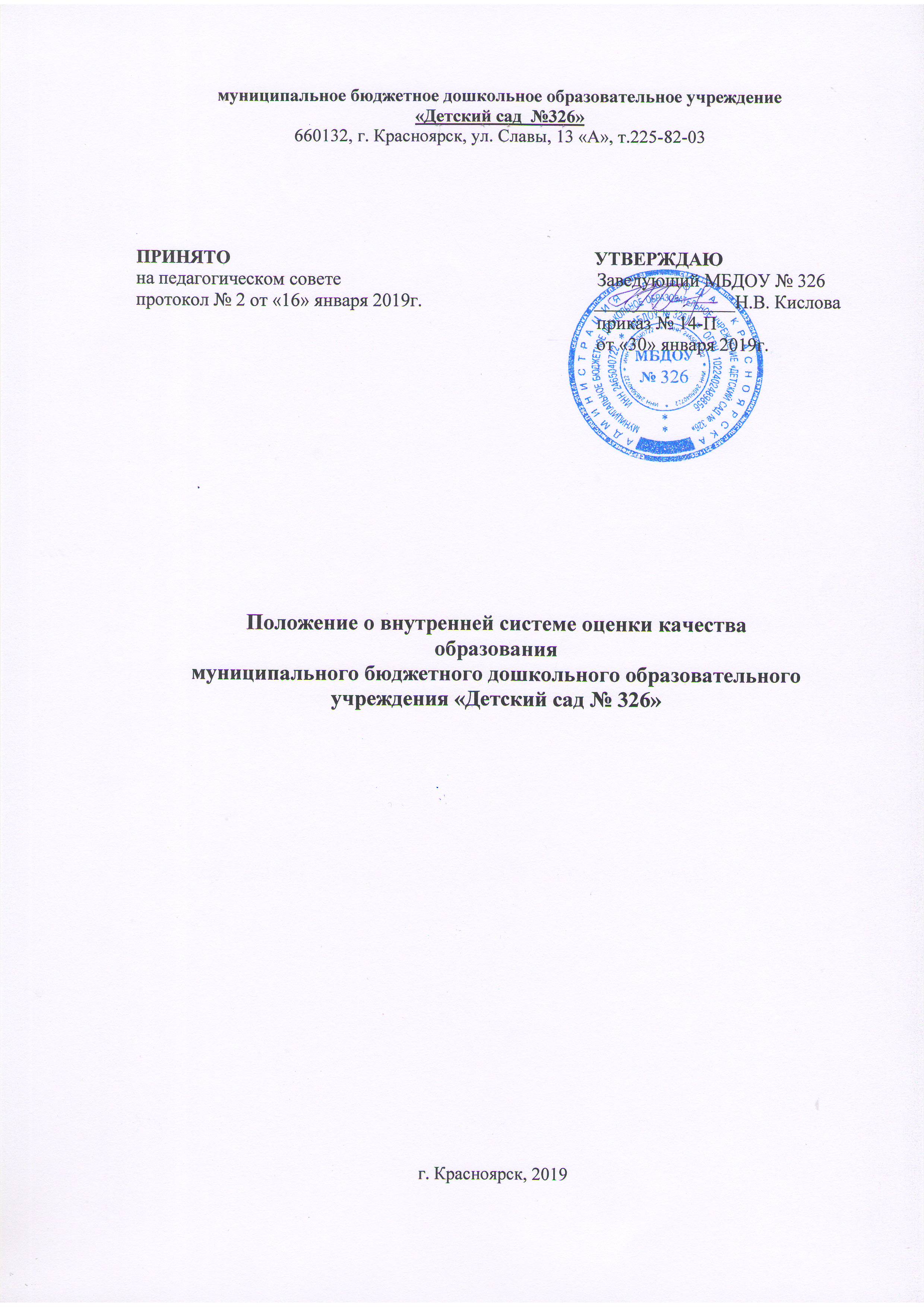 1. Общие положения1.1. Настоящее Положение о внутренней системе оценки качества образования (далее – ВСОКО) муниципального бюджетного дошкольного образовательного учреждения «Детский сад № 326» (далее – МБДОУ) определяет цели, задачи, принципы системы оценки качества образования в дошкольном учреждении, ее организационную и функциональную структуру, реализацию (содержание процедур контроля и экспертной оценки качества образования) и общественное участие в оценке и контроле качества образования. 1.2. Настоящее Положение о ВСОКО (далее – Положение) разработано в соответствии с Федеральным законом «Об образовании в Российской Федерации» от 29 декабря 2012 г. № 273-ФЗ; Приказом Минобрнауки России от 17 октября 2013 г. № 1155 «Об утверждении федерального государственного образовательного стандарта дошкольного образования»; Постановлением Правительства Российской Федерации от 5 августа 2013 г. № 662 «Об осуществлении мониторинга системы образования»; Приказом Минобрнауки России от 14 июня 2013 г. № 462 «Об утверждении Порядка проведения самообследования образовательной организацией»; Приказом Минобрнауки России от 10 декабря 2013 г. № 1324 «Об утверждении показателей деятельности образовательной организации, подлежащей самообследованию»; Приказ Минобрнауки России от 5 декабря 2014 г. № 1547 «Об утверждении показателей, характеризующих общие критерии оценки качества образовательной деятельности организаций, осуществляющих образовательную деятельность».1.3. ВСОКО представляет собой систематическое стандартизированное наблюдение за состоянием образования и динамикой изменений его результатов, условиями осуществления образовательной деятельности, контингентом воспитанников, образовательными и воспитательными достижениями, систему сбора, обработки, хранения и распространения информации об условиях, процессе и результативности воспитательной и образовательной деятельности всех субъектов (объектов) процесса.1.4. ВСОКО осуществляется в соответствии с действующими законодательными актами Российской Федерации, регламентирующими реализацию процедуры оценки качества образования:- Закон «Об образовании в Российской Федерации» № 273 ФЗ от 29.12.2012 г.;- Постановление Правительства РФ от 11 марта 2011 г. N 164 "Об осуществлении государственного контроля (надзора) в сфере образования";- Приказ Министерства образования и науки РФ от 17 октября 2013 г. № 1155 "Об утверждении федерального государственного образовательного стандарта дошкольного образования";- Приказ Минобрнауки России от 30.08.2013 N 1014 "Об утверждении Порядка организации и осуществления образовательной деятельности по основным общеобразовательным программам - образовательным программам дошкольного образования";- Постановление Главного государственного санитарного врача РФ от 15 мая 2013 г. N 26 "Об утверждении СанПиН 2.4.1.3049-13 "Санитарно-эпидемиологические требования к устройству, содержанию и организации режима работы дошкольных образовательных организаций";- Приказ Министерства образования и науки Российской Федерации (Минобрнауки России) от 14 июня 2013 г. N 462 г. Москва "Об утверждении Порядка проведения самообследования образовательной организацией";- Приказ Министерства образования и науки РФ от 10 декабря 2013 г. N 1324 "Об утверждении показателей деятельности образовательной организации, подлежащей самообследованию";- Приказ Министерства образования и науки РФ от 05.12.2014 N 1547 "Об утверждении показателей, характеризующих общие критерии оценки качества образовательной деятельности организаций, осуществляющих образовательную деятельность";- Устав МБДОУ № 326 и иные локальные нормативные акты.1.5. Под ВСОКО понимается совокупность взаимосвязанных субъектов, объектов, показателей, критериев, способов, механизмов и процедур оценивания основных качественных характеристик образования в ДОУ, свидетельствующих о выполнении установленных нормативов, стандартов, требований и ожиданий (потребностей) родителей воспитанников дошкольных образовательных организаций. 1.6. Предметом ВСОКО является  качество образования на основе единого  Федерального государственного образовательного стандарта  относительно уровня дошкольного образования в  соответствии с  законодательством РФ.1.7. ВСОКО направлено на оценку деятельности по реализации ООП ДО в соответствии с законодательством РФ в области образования и прогнозирование ее развития. 1.8. Положение распространяется на всех сотрудников ДОУ, осуществляющих профессиональную  деятельность в соответствии с трудовыми договорами, в том числе на сотрудников, работающих по совместительству.1.9. Изменения и дополнения в настоящее Положение вносятся заведующим ДОУ.1.10. Срок действия данного положения не ограничен. Положение действует до принятия нового.	2. Цели, задачи и принципы системы оценки качества образования.2.1. Целью ВСОКО является сбор, обобщение, анализ информации о состоянии системы дошкольного образования и основных показателях ее функционирования для определения тенденций развития системы образования в дошкольном учреждении, принятия обоснованных управленческих решений по достижению качественного образования. 2.2. Задачи ВСОКО:- определение объекта системы оценки качества, установление системы показателей (индикаторов), характеризующих состояние и динамику развития качества образования; установление порядка и форм проведения оценки; - подбор, адаптация, разработка, систематизация нормативных материалов, методик диагностики; - систематизация информации, повышение её доступности и обеспечение достоверности;- координация деятельности всех субъектов ВСОКДО;-совершенствование технологий информационно-аналитической деятельности;- своевременное выявление изменений в сфере образовании и вызвавших их факторов; принятие обоснованных управленческих решений по достижению качественного образования; - привлечение общественности к оценке качества образования. 2.3. Источники данных для оценки качества образования:- образовательная статистика; - социологические опросы; - мониторинговые исследования по различным аспектам образовательного процесса; - отчеты педагогов и воспитателей дошкольного учреждения; - практическая деятельность педагогических работников, посещение организованной учебной деятельности, другие мероприятия с детьми, родителями, режимные моменты, документация. 2.4. В основу системы оценки качества образования положены следующие принципы: - принцип объективности, достоверности, полноты и системности информации о качестве образования;- принцип открытости, прозрачности процедур оценки качества образования; преемственности в образовательной политике, интеграции в общероссийскую систему оценки качества образования;- принцип доступности информации о состоянии и качестве образования для различных групп потребителей;- принцип рефлексивности, реализуемый через включение педагогов в критериальный самоанализ и самооценку своей деятельности с опорой на объективные критерии и показатели; повышения потенциала внутренней оценки, самооценки, самоанализа каждого педагога;-принцип оптимальности использования источников первичных данных для определения показателей качества и эффективности образования (с учетом возможности их многократного использования).2.5. Функционирование ВСОКО ориентируется на основные аспекты качества образования в соответствии с ФГОС ДО.  	3. Организационная и функциональная структура внутренней системы оценки качества образования.3.1. Организационной основой осуществления процедуры ВСОКО является план, где определяются форма, направления, сроки, порядок проведения и ответственные исполнители. 3.2. Для проведения ВСОКО создается экспертная группа и назначаются ответственные лица, состав которых утверждается приказом заведующего и включает в себя администрацию дошкольного учреждения и членов педагогического коллектива. 3.3. Содержание деятельности экспертной группы определяется целями, задачами, принципами данного положения и закрепляется приказом руководителя ДОУ и планом-графиком экспертизы.3.4.Экспертная группа прекращает функционирование после отчета об итоговых результатах своей деятельности.3.5. Периодичность проведения оценки качества образования - 1 раз в год (апрель-май).	4. Реализация внутренней системы оценки качества образования.4.1. Мероприятия по реализации целей и задач ВСОКО планируются и осуществляются на основе проблемного анализа образовательного процесса дошкольного учреждения, определения методологии, технологии и инструментария оценки качества образования.4.2. Методы ВСОКО: изучение представленных материалов самоанализа, нормативной правовой документации; анализ программного, учебно-методического и кадрового обеспечения заявленной направленности образовательной программы; наблюдение; исследование предметно развивающей среды, а также условий, обеспечивающих максимальное удовлетворение запросов родителей воспитанников; анализ планирования, результатов диагностики. 4.3. Содержание процедуры ВСОКО включает в себя оценку показателей:- становление ключевых личностных качеств в формировании способностей в соответствии с социально-нормативными возрастными характеристиками уровней развития детей, в том числе характеризующих степень готовности к начальному этапу школьного периода жизни (Приложение 1);- психолого-педагогические условия реализации основной образовательной программы дошкольного образования (Приложение 2);- материально-технические условия (Приложение 3);- развивающая предметно-пространственная среда (Приложение 4);- кадровые условия (Приложение 5);- финансовые условия (Приложение 6);- взаимодействие ДОУ с родителями (Приложение 7).4.4. Показатели включают в себя критерии, которые оцениваются по индикаторам. По каждому показателю определены индикаторы в Оценочных картах.  Критерии могут быть простыми и сложными (состоят из подкритериев). Оценка сложного критерия вычисляется как средний балл оценки подкритериев. Каждый показатель оценивается по среднему баллу оценки критериев.	5. Результаты внутренней системы оценки качества образования. 5.1. Формой отчета является аналитическая справка, которая предоставляется не позднее 7 дней с момента завершения ВСОКО.5.2. По итогам ВСОКО проводятся заседания педагогического совета ДОУ, производственные собрания, административные и педагогические совещания.5.3. По окончанию учебного года, на основании аналитической справки по итогам ВСОКО, определяются: качество условий образования в ДОУ, сопоставление с нормативными показателями, проблемы, пути их решения и приоритетные задачи ДОУ для реализации ООП ДО в новом учебном году.5.4. Придание гласности и открытости результатов оценки качества образования осуществляется путем предоставления информации средствам массовой информации через публичный доклад заведующего дошкольным учреждением; размещение аналитических материалов, результатов оценки качества образования на официальном сайте дошкольного учреждения.Приложение 1.Оценка показателей становления ключевых личностных качеств в формировании способностей в соответствии с социально-нормативными возрастными характеристиками уровней развития детей, в том числе характеризующих степень готовности к начальному этапу школьного периода жизниКарта оценкистановления показателей ключевых личностных качеств в формировании способностей в соответствии с социально-нормативными возрастными характеристиками уровней развития детей 2 - 3 лет, в том числе характеризующих степень готовности к начальному этапу школьного периода жизниФ.И.О. ребенка:__________________________________________________Дата рождения ребенка:___________________________________________Карта оценкистановления показателей ключевых личностных качеств в формировании способностей в соответствии с социально-нормативными возрастными характеристиками уровней развития детей 3 - 4 лет, в том числе характеризующих степень готовности к начальному этапу школьного периода жизниФ.И.О. ребенка:__________________________________________________Дата рождения ребенка:___________________________________________Карта оценкистановления показателей ключевых личностных качеств в формировании способностей в соответствии с социально-нормативными возрастными характеристиками уровней развития детей 4 - 5 лет, в том числе характеризующих степень готовности к начальному этапу школьного периода жизниФ.И.О. ребенка:__________________________________________________Дата рождения ребенка:___________________________________________Карта оценкистановления показателей ключевых личностных качеств в формировании способностей в соответствии с социально-нормативными возрастными характеристиками уровней развития детей 5 - 6 лет, в том числе характеризующих степень готовности к начальному этапу школьного периода жизниФ.И.О. ребенка:__________________________________________________Дата рождения ребенка:___________________________________________Карта оценкистановления показателей ключевых личностных качеств в формировании способностей в соответствии с социально-нормативными возрастными характеристиками уровней развития детей 6 - 7 лет, в том числе характеризующих степень готовности к начальному этапу школьного периода жизниФ.И.О. ребенка:__________________________________________________Дата рождения ребенка:___________________________________________	Примечание: показатели личностных качеств оцениваются по шкале от 0 до 2, где  0 – качество не сформировано, 1 – сформировано частично (проявляется не в полном объеме или проявляется не всегда), 2  - качество сформировано. Максимальное количество баллов по каждому показателю оцениваемого личностного качества составляет 7 (1-2 балла -  низкий уровень, от 3 до 5 баллов – средний уровень, от 5 до 7  - высокий). Максимальное общее количество баллов по трем оцениваемым качествам составляет 42 балла (0-13 – низкий уровень, 14-31 – средний уровень, 32-42 – высокий уровень).     Приложение 2.Оценка психолого-педагогических условийреализации основной образовательной программы дошкольного образованияКарта оценкипсихолого-педагогических условий реализации основной образовательной программы дошкольного образованияПримечание: показатели оцениваются по шкале от 0 до 2 баллов, где 0  - не соответствует, 1- соответствует частично, 2 – соответствует. Максимальное количество баллов – 128.Приложение 3.Оценка материально-технических условийКарта оценки материально-технических условийПримечание: показатели оцениваются по шкале от 0 до 2 баллов, где 0  - не соответствует, 1- соответствует частично, 2 – соответствует. Максимальное количество баллов – 8.Приложение 4.Оценка развивающей предметно-пространственной средыКарта
оценки качества развивающей предметно-пространственной среды группы
в соответствии с требованиями ФГОС ДО
Примечание: показатели оцениваются по шкале от 0 до 2 баллов, где 0  - не соответствует, 1- соответствует частично, 12 – соответствует. Максимальное количество баллов – 22.
Приложение 5.Оценка кадровых условийКарта оценкикадровых условий образовательной деятельностиПримечание: показатели оцениваются по шкале от 0 до 2, где  0 – не соответствуют, 1 – частично соответствуют; 2 полностью соответствуют. Максимальное общее количество баллов по всем показателям составляет 44 балла.    Приложение 6.Оценка финансовых условийКарта оценки финансовых условийПримечание: показатели оцениваются по шкале от 0 до 2, где  0 – не соответствуют, 1 – частично соответствуют; 2 полностью соответствуют. Максимальное общее количество баллов по всем показателям составляет 8 баллов.    Приложение 7.Оценка взаимодействия ДОУ с родителямиКарта оценки взаимодействия с участниками образовательных отношений (родителями (законными представителями)).Примечание: показатели оцениваются по шкале от 0 до 2, где  0 – не соответствуют, 1 – частично соответствуют; 2 полностью соответствуют. Максимальное общее количество баллов по всем показателям составляет 6 баллов.    Личностные качестваПоказателиИндикаторыОценкаОбщительностьРебенок обладает установкой положительного отношения к миру, другим людям, способен договариваться, учитывать интересы и чувства других, проявляет умение слышать других и стремление быть понятым.Проявляет привязанность к взрослому, участвует в совместной с ним практической и игровой деятельности.ОбщительностьРебенок обладает установкой положительного отношения к миру, другим людям, способен договариваться, учитывать интересы и чувства других, проявляет умение слышать других и стремление быть понятым.Обращается за помощью в ситуациях реальных затруднений.ОбщительностьРебенок обладает установкой положительного отношения к миру, другим людям, способен договариваться, учитывать интересы и чувства других, проявляет умение слышать других и стремление быть понятым.Проявляет интерес и симпатию к сверстникам.ОбщительностьРебенок обладает установкой положительного отношения к миру, другим людям, способен договариваться, учитывать интересы и чувства других, проявляет умение слышать других и стремление быть понятым.В совместной деятельности использует ситуативную речь, жесты, позы, действия.ОбщительностьРебенок обладает установкой положительного отношения к миру, другим людям, способен договариваться, учитывать интересы и чувства других, проявляет умение слышать других и стремление быть понятым.Проявляет заботу о других, умеет пожалеть, посочувствовать.ОбщительностьРебенок обладает установкой положительного отношения к миру, другим людям, способен договариваться, учитывать интересы и чувства других, проявляет умение слышать других и стремление быть понятым.Отрицательно реагирует на грубость, жадность, конфликтные ситуации.ОбщительностьРебенок обладает установкой положительного отношения к миру, другим людям, способен договариваться, учитывать интересы и чувства других, проявляет умение слышать других и стремление быть понятым.Принимает задачу помочь, порадовать, сделать приятное.Всего:Всего:Всего:ЛюбознательностьРебенок проявляет интерес к окружающим объектами и событиям,  разным видам  деятельности, использует разные способы познания окружающего мира.Проявляет интерес к широкому кругу объектов, стремится с ними взаимодействовать.ЛюбознательностьРебенок проявляет интерес к окружающим объектами и событиям,  разным видам  деятельности, использует разные способы познания окружающего мира.С интересом наблюдает за окружающим под руководством взрослого.ЛюбознательностьРебенок проявляет интерес к окружающим объектами и событиям,  разным видам  деятельности, использует разные способы познания окружающего мира.С интересом слушает рассказы взрослого.ЛюбознательностьРебенок проявляет интерес к окружающим объектами и событиям,  разным видам  деятельности, использует разные способы познания окружающего мира.Замечает необычное, новое.ЛюбознательностьРебенок проявляет интерес к окружающим объектами и событиям,  разным видам  деятельности, использует разные способы познания окружающего мира.Проявляет чувство удивления, которое побуждает целенаправленно действовать.ЛюбознательностьРебенок проявляет интерес к окружающим объектами и событиям,  разным видам  деятельности, использует разные способы познания окружающего мира.Замечает некоторые противоречия, несоответствия.ЛюбознательностьРебенок проявляет интерес к окружающим объектами и событиям,  разным видам  деятельности, использует разные способы познания окружающего мира.Часто задает вопросы «кто?», «куда?», «где?».Всего:Всего:Всего:Саморегуляция Ребенок способен к волевым усилиям, следует социальным нормам поведения и правилам в разных видах общения и деятельности, адекватно проявляет свои чувства. Соблюдает при напоминании взрослого основные правила поведения в бытовых ситуациях, на занятиях, в свободной деятельности и элементарные моральные нормы.Саморегуляция Ребенок способен к волевым усилиям, следует социальным нормам поведения и правилам в разных видах общения и деятельности, адекватно проявляет свои чувства. Стремится к одобряемому поведению, избегает неодобряемых действий.Саморегуляция Ребенок способен к волевым усилиям, следует социальным нормам поведения и правилам в разных видах общения и деятельности, адекватно проявляет свои чувства. Умеет самостоятельно действовать, инициировать некоторые виды деятельности, может сам себя занять на определенное время.Саморегуляция Ребенок способен к волевым усилиям, следует социальным нормам поведения и правилам в разных видах общения и деятельности, адекватно проявляет свои чувства. Выполняет просьбы, инструкции  взрослого.Саморегуляция Ребенок способен к волевым усилиям, следует социальным нормам поведения и правилам в разных видах общения и деятельности, адекватно проявляет свои чувства. Не перебивает говорящего взрослого.Саморегуляция Ребенок способен к волевым усилиям, следует социальным нормам поведения и правилам в разных видах общения и деятельности, адекватно проявляет свои чувства. Может подождать, если взрослый занят.Саморегуляция Ребенок способен к волевым усилиям, следует социальным нормам поведения и правилам в разных видах общения и деятельности, адекватно проявляет свои чувства. Может уступить, подождать своей очереди.Всего:Всего:Всего:Общее количество баллов:Общее количество баллов:Общее количество баллов:Личностные качестваПоказателиИндикаторыОценкаОбщительностьРебенок обладает установкой положительного отношения к миру, другим людям, способен договариваться, учитывать интересы и чувства других, проявляет умение слышать других и стремление быть понятым.Проявляет привязанность к взрослому, участвует в совместной с ним практической и игровой деятельности.ОбщительностьРебенок обладает установкой положительного отношения к миру, другим людям, способен договариваться, учитывать интересы и чувства других, проявляет умение слышать других и стремление быть понятым.Испытывает интерес к действиям ровесников, желание принимать в них участие.ОбщительностьРебенок обладает установкой положительного отношения к миру, другим людям, способен договариваться, учитывать интересы и чувства других, проявляет умение слышать других и стремление быть понятым.Стремится к контактам со сверстниками, поддерживает эти контакты.ОбщительностьРебенок обладает установкой положительного отношения к миру, другим людям, способен договариваться, учитывать интересы и чувства других, проявляет умение слышать других и стремление быть понятым.Подчиняет свое поведение правилам общения.ОбщительностьРебенок обладает установкой положительного отношения к миру, другим людям, способен договариваться, учитывать интересы и чувства других, проявляет умение слышать других и стремление быть понятым.Выражает в речи свои желания, просьбы в обращении к сверстникам.ОбщительностьРебенок обладает установкой положительного отношения к миру, другим людям, способен договариваться, учитывать интересы и чувства других, проявляет умение слышать других и стремление быть понятым.Умеет совершать совместные действия с другими детьми в практических и игровых ситуациях.ОбщительностьРебенок обладает установкой положительного отношения к миру, другим людям, способен договариваться, учитывать интересы и чувства других, проявляет умение слышать других и стремление быть понятым.Умеет уступать, ждать своей очереди.Всего:Всего:Всего:ЛюбознательностьРебенок проявляет интерес к окружающим объектами и событиям,  разным видам  деятельности, владеет способами познания окружающего мира.С интересом наблюдет за окружающим миром под руководством взрослого и самостоятельно.ЛюбознательностьРебенок проявляет интерес к окружающим объектами и событиям,  разным видам  деятельности, владеет способами познания окружающего мира.Проявляет живой познавательный интерес к воспринимаемым объектам.ЛюбознательностьРебенок проявляет интерес к окружающим объектами и событиям,  разным видам  деятельности, владеет способами познания окружающего мира.С интересом слушает рассказы взрослого.ЛюбознательностьРебенок проявляет интерес к окружающим объектами и событиям,  разным видам  деятельности, владеет способами познания окружающего мира.Замечает необычное, новое.ЛюбознательностьРебенок проявляет интерес к окружающим объектами и событиям,  разным видам  деятельности, владеет способами познания окружающего мира.При восприятии необычного испытывает выраженное чувство радости, удивления, которое побуждает целенаправленно действовать.ЛюбознательностьРебенок проявляет интерес к окружающим объектами и событиям,  разным видам  деятельности, владеет способами познания окружающего мира.Замечает некоторые противоречия, несоответствия.ЛюбознательностьРебенок проявляет интерес к окружающим объектами и событиям,  разным видам  деятельности, владеет способами познания окружающего мира.Задает вопросы познавательного характера.Всего:Всего:Всего:Саморегуляция Ребенок способен к волевым усилиям, следует социальным нормам поведения и правилам в разных видах общения и деятельности, адекватно проявляет свои чувства. Соблюдает основные правила поведения в бытовых ситуациях, на занятиях, в свободной деятельности и элементарные моральные нормы при помощи взрослого, некоторые – самостоятельно.Саморегуляция Ребенок способен к волевым усилиям, следует социальным нормам поведения и правилам в разных видах общения и деятельности, адекватно проявляет свои чувства. Подчиняется правилам деятельности и требованиям, которые задает взрослый.Саморегуляция Ребенок способен к волевым усилиям, следует социальным нормам поведения и правилам в разных видах общения и деятельности, адекватно проявляет свои чувства. Понимает положительные и отрицательные последствия своих поступков.Саморегуляция Ребенок способен к волевым усилиям, следует социальным нормам поведения и правилам в разных видах общения и деятельности, адекватно проявляет свои чувства. Может подождать и не требовать немедленного удовлетворения своих потребностей.Саморегуляция Ребенок способен к волевым усилиям, следует социальным нормам поведения и правилам в разных видах общения и деятельности, адекватно проявляет свои чувства. Умеет сам себя занять на определенное время, инициирует разные виды деятельности.Саморегуляция Ребенок способен к волевым усилиям, следует социальным нормам поведения и правилам в разных видах общения и деятельности, адекватно проявляет свои чувства. Умеет ставить цели и, используя некоторые средства и создавая определенные условия, достигать их.Саморегуляция Ребенок способен к волевым усилиям, следует социальным нормам поведения и правилам в разных видах общения и деятельности, адекватно проявляет свои чувства. Обращается за помощью в ситуациях затруднений к взрослому, содействует в их преодолении.Всего:Всего:Всего:Общее количество баллов:Общее количество баллов:Общее количество баллов:Личностные качестваПоказателиИндикаторыОценкаОбщительностьРебенок обладает установкой положительного отношения к миру, другим людям, способен договариваться, учитывать интересы и чувства других, проявляет умение слышать других и стремление быть понятым.Участвует совместно с взрослым и сверстниками в разных видах деятельности, в том числе по своей инициативе.ОбщительностьРебенок обладает установкой положительного отношения к миру, другим людям, способен договариваться, учитывать интересы и чувства других, проявляет умение слышать других и стремление быть понятым.Проявляет потребность в общении с взрослым как источником получения новых знаний.ОбщительностьРебенок обладает установкой положительного отношения к миру, другим людям, способен договариваться, учитывать интересы и чувства других, проявляет умение слышать других и стремление быть понятым.Стремится к общению со сверстниками в совместных играх и другой деятельности.ОбщительностьРебенок обладает установкой положительного отношения к миру, другим людям, способен договариваться, учитывать интересы и чувства других, проявляет умение слышать других и стремление быть понятым.Подчиняет свое поведение правилам общения.ОбщительностьРебенок обладает установкой положительного отношения к миру, другим людям, способен договариваться, учитывать интересы и чувства других, проявляет умение слышать других и стремление быть понятым.Выражает в речи свои желания, просьбы.ОбщительностьРебенок обладает установкой положительного отношения к миру, другим людям, способен договариваться, учитывать интересы и чувства других, проявляет умение слышать других и стремление быть понятым.Умеет совершать совместные действия с другими детьми в практических и игровых ситуациях.ОбщительностьРебенок обладает установкой положительного отношения к миру, другим людям, способен договариваться, учитывать интересы и чувства других, проявляет умение слышать других и стремление быть понятым.Умеет уступать, ждать своей очереди.Всего:Всего:Всего:ЛюбознательностьРебенок проявляет интерес к окружающим объектами и событиям,  разным видам  деятельности, владеет способами познания окружающего мира.Проявляет живой познавательный интерес к воспринимаемым объектам и к тому, что ранее увидел, услышал, узнал.ЛюбознательностьРебенок проявляет интерес к окружающим объектами и событиям,  разным видам  деятельности, владеет способами познания окружающего мира.Инициирует наблюдения за объектами с целью приобретения новых знаний.ЛюбознательностьРебенок проявляет интерес к окружающим объектами и событиям,  разным видам  деятельности, владеет способами познания окружающего мира.Ярко проявляет чувство удивления.ЛюбознательностьРебенок проявляет интерес к окружающим объектами и событиям,  разным видам  деятельности, владеет способами познания окружающего мира.Демонстрирует радость, удовольствие от процесса познания и узнавания нового.ЛюбознательностьРебенок проявляет интерес к окружающим объектами и событиям,  разным видам  деятельности, владеет способами познания окружающего мира.Пытается делать умозаключения, исходя из имеющихся знаний, собственного опыта.ЛюбознательностьРебенок проявляет интерес к окружающим объектами и событиям,  разным видам  деятельности, владеет способами познания окружающего мира.Задает много вопросов, преобладают вопросы «почему?».ЛюбознательностьРебенок проявляет интерес к окружающим объектами и событиям,  разным видам  деятельности, владеет способами познания окружающего мира.С интересом выслушивает ответы взрослого.Всего:Всего:Всего:Саморегуляция Ребенок способен к волевым усилиям, следует социальным нормам поведения и правилам в разных видах общения и деятельности, адекватно проявляет свои чувства. Соблюдает основные правила поведения в бытовых ситуациях, на занятиях, в свободной деятельности и элементарные моральные нормы самостоятельно.Саморегуляция Ребенок способен к волевым усилиям, следует социальным нормам поведения и правилам в разных видах общения и деятельности, адекватно проявляет свои чувства. Подчиняется правилам деятельности и требованиям, которые задает взрослый, четко выполняет речевые инструкции.Саморегуляция Ребенок способен к волевым усилиям, следует социальным нормам поведения и правилам в разных видах общения и деятельности, адекватно проявляет свои чувства. Понимает положительные и отрицательные последствия своих поступков.Саморегуляция Ребенок способен к волевым усилиям, следует социальным нормам поведения и правилам в разных видах общения и деятельности, адекватно проявляет свои чувства. Под руководством взрослого может сдерживать свои желания, выполнять то, что общественно важно.Саморегуляция Ребенок способен к волевым усилиям, следует социальным нормам поведения и правилам в разных видах общения и деятельности, адекватно проявляет свои чувства. Умеет сам себя занять на определенное время, инициирует разные виды деятельности.Саморегуляция Ребенок способен к волевым усилиям, следует социальным нормам поведения и правилам в разных видах общения и деятельности, адекватно проявляет свои чувства. Умеет ставить цели и, используя некоторые средства и создавая определенные условия, достигать их.Саморегуляция Ребенок способен к волевым усилиям, следует социальным нормам поведения и правилам в разных видах общения и деятельности, адекватно проявляет свои чувства. Обращается за помощью в ситуациях затруднений к взрослому, содействует в их преодолении.Всего:Всего:Всего:Общее количество баллов:Общее количество баллов:Общее количество баллов:Личностные качестваПоказателиИндикаторыОценкаОбщительностьРебенок обладает установкой положительного отношения к миру, другим людям, способен договариваться, учитывать интересы и чувства других, проявляет умение слышать других и стремление быть понятым.Проявляет потребность в общении и сотрудничестве  с другими детьми, внимании со стороны них.ОбщительностьРебенок обладает установкой положительного отношения к миру, другим людям, способен договариваться, учитывать интересы и чувства других, проявляет умение слышать других и стремление быть понятым.Умеет объединяться вместе для совместной игры и труда.ОбщительностьРебенок обладает установкой положительного отношения к миру, другим людям, способен договариваться, учитывать интересы и чувства других, проявляет умение слышать других и стремление быть понятым.Умеет договариваться, ставить и достигать общие цели с товарищами.ОбщительностьРебенок обладает установкой положительного отношения к миру, другим людям, способен договариваться, учитывать интересы и чувства других, проявляет умение слышать других и стремление быть понятым.Доступно изъясняется, использует развернутую речь, стремясь быть понятым окружающими.ОбщительностьРебенок обладает установкой положительного отношения к миру, другим людям, способен договариваться, учитывать интересы и чувства других, проявляет умение слышать других и стремление быть понятым.В общении выполняет правила, задаваемые взрослым, умеет слушать собеседника, не перебивая без надобности.ОбщительностьРебенок обладает установкой положительного отношения к миру, другим людям, способен договариваться, учитывать интересы и чувства других, проявляет умение слышать других и стремление быть понятым.Проявляет сочувствие, отзывчивость, оказывает помощь другим.ОбщительностьРебенок обладает установкой положительного отношения к миру, другим людям, способен договариваться, учитывать интересы и чувства других, проявляет умение слышать других и стремление быть понятым.Умеет самостоятельно разрешать конфликтные ситуации.Всего:Всего:Всего:ЛюбознательностьРебенок проявляет интерес к окружающим объектами и событиям,  разным видам  деятельности, владеет способами познания окружающего мира.Проявляет разнообразные познавательные интересы (к миру предметов и вещей, миру социальных отношений, своему внутреннему миру).ЛюбознательностьРебенок проявляет интерес к окружающим объектами и событиям,  разным видам  деятельности, владеет способами познания окружающего мира.При восприятии нового пытается понять его суть, установить причинно-следственные связи.ЛюбознательностьРебенок проявляет интерес к окружающим объектами и событиям,  разным видам  деятельности, владеет способами познания окружающего мира.Задает вопросы, отражающие попытки понять связи и отношения в окружающем мире.ЛюбознательностьРебенок проявляет интерес к окружающим объектами и событиям,  разным видам  деятельности, владеет способами познания окружающего мира.Использует разные способы для получения информации (спросить  у взрослых, посмотреть в книге и др.).ЛюбознательностьРебенок проявляет интерес к окружающим объектами и событиям,  разным видам  деятельности, владеет способами познания окружающего мира.Внимательно слушает познавательные рассказы взрослого, вопросы, предлагает варианты ответов.ЛюбознательностьРебенок проявляет интерес к окружающим объектами и событиям,  разным видам  деятельности, владеет способами познания окружающего мира.Имеет четкие, информативные представления, обращается к собственному опыту.ЛюбознательностьРебенок проявляет интерес к окружающим объектами и событиям,  разным видам  деятельности, владеет способами познания окружающего мира.Принимает живое, заинтересованное участие в учебной деятельности.Всего:Всего:Всего:Саморегуляция Ребенок способен к волевым усилиям, следует социальным нормам поведения и правилам в разных видах общения и деятельности, адекватно проявляет свои чувства. Проявляет организованность, дисциплинированность.Саморегуляция Ребенок способен к волевым усилиям, следует социальным нормам поведения и правилам в разных видах общения и деятельности, адекватно проявляет свои чувства. Выполняет установленные нормы поведения, соблюдает правила,  в своих поступках стремится следовать положительному примеру.Саморегуляция Ребенок способен к волевым усилиям, следует социальным нормам поведения и правилам в разных видах общения и деятельности, адекватно проявляет свои чувства. Ставит цели самостоятельно, инициативен в разных видах деятельности.Саморегуляция Ребенок способен к волевым усилиям, следует социальным нормам поведения и правилам в разных видах общения и деятельности, адекватно проявляет свои чувства. Способен к принятию собственных решений.Саморегуляция Ребенок способен к волевым усилиям, следует социальным нормам поведения и правилам в разных видах общения и деятельности, адекватно проявляет свои чувства. Может заниматься самостоятельно выбранным делом.Саморегуляция Ребенок способен к волевым усилиям, следует социальным нормам поведения и правилам в разных видах общения и деятельности, адекватно проявляет свои чувства. Способен  включаться  в деятельность.Саморегуляция Ребенок способен к волевым усилиям, следует социальным нормам поведения и правилам в разных видах общения и деятельности, адекватно проявляет свои чувства. Умеет ограничивать свои желания.Всего:Всего:Всего:Общее количество баллов:Общее количество баллов:Общее количество баллов:Личностные качестваПоказателиИндикаторыОценкаОбщительностьРебенок обладает установкой положительного отношения к миру, другим людям, способен договариваться, учитывать интересы и чувства других, проявляет умение слышать других и стремление быть понятым.Проявляет потребность в сотрудничестве с другими детьми и взрослыми.ОбщительностьРебенок обладает установкой положительного отношения к миру, другим людям, способен договариваться, учитывать интересы и чувства других, проявляет умение слышать других и стремление быть понятым.Умеет объединяться вместе для совместной игры и труда.ОбщительностьРебенок обладает установкой положительного отношения к миру, другим людям, способен договариваться, учитывать интересы и чувства других, проявляет умение слышать других и стремление быть понятым.Умеет договариваться, ставить общие цели и обсуждать ход деятельности с товарищами.ОбщительностьРебенок обладает установкой положительного отношения к миру, другим людям, способен договариваться, учитывать интересы и чувства других, проявляет умение слышать других и стремление быть понятым.Доступно изъясняется, использует развернутую речь, стремясь быть понятым окружающими.ОбщительностьРебенок обладает установкой положительного отношения к миру, другим людям, способен договариваться, учитывать интересы и чувства других, проявляет умение слышать других и стремление быть понятым.Умеет слушать собеседника, не перебивая без надобности.ОбщительностьРебенок обладает установкой положительного отношения к миру, другим людям, способен договариваться, учитывать интересы и чувства других, проявляет умение слышать других и стремление быть понятым.Проявляет сочувствие, отзывчивость, оказывает помощь другим.ОбщительностьРебенок обладает установкой положительного отношения к миру, другим людям, способен договариваться, учитывать интересы и чувства других, проявляет умение слышать других и стремление быть понятым.Умеет самостоятельно разрешать конфликтные ситуации.Всего:Всего:Всего:ЛюбознательностьРебенок проявляет интерес к окружающим объектами и событиям,  разным видам  деятельности, владеет способами познания окружающего мира.Проявляет разнообразные познавательные интересы (к миру предметов и вещей, миру социальных отношений, своему внутреннему миру).ЛюбознательностьРебенок проявляет интерес к окружающим объектами и событиям,  разным видам  деятельности, владеет способами познания окружающего мира.При восприятии нового пытается понять его суть, установить причинно-следственные связи.ЛюбознательностьРебенок проявляет интерес к окружающим объектами и событиям,  разным видам  деятельности, владеет способами познания окружающего мира.Задает вопросы, отражающие попытки понять связи и отношения в окружающем мире.ЛюбознательностьРебенок проявляет интерес к окружающим объектами и событиям,  разным видам  деятельности, владеет способами познания окружающего мира.Использует разные способы для получения информации (спросить  у взрослых, посмотреть в книге и книгами и др.).ЛюбознательностьРебенок проявляет интерес к окружающим объектами и событиям,  разным видам  деятельности, владеет способами познания окружающего мира.Внимательно слушает познавательные рассказы взрослого, вопросы, предлагает варианты ответов.ЛюбознательностьРебенок проявляет интерес к окружающим объектами и событиям,  разным видам  деятельности, владеет способами познания окружающего мира.Имеет четкие, информативные представления, обращается к собственному опыту.ЛюбознательностьРебенок проявляет интерес к окружающим объектами и событиям,  разным видам  деятельности, владеет способами познания окружающего мира.Проявляет интерес к учебной деятельности и желание учиться в школе.Всего:Всего:Всего:СаморегуляцияРебенок способен к волевым усилиям, следует социальным нормам поведения и правилам в разных видах общения и деятельности, адекватно проявляет свои чувства. Проявляет организованность, дисциплинированность.СаморегуляцияРебенок способен к волевым усилиям, следует социальным нормам поведения и правилам в разных видах общения и деятельности, адекватно проявляет свои чувства. Выполняет установленные нормы поведения, соблюдает правила,  в своих поступках стремится следовать положительному примеру.СаморегуляцияРебенок способен к волевым усилиям, следует социальным нормам поведения и правилам в разных видах общения и деятельности, адекватно проявляет свои чувства. Проявляет волевые усилия (трудиться, стараться, работать, сосредоточиваться и др.).СаморегуляцияРебенок способен к волевым усилиям, следует социальным нормам поведения и правилам в разных видах общения и деятельности, адекватно проявляет свои чувства. Способен к принятию собственных решений, проявляет инициативу и самостоятельность в разных видах деятельности.СаморегуляцияРебенок способен к волевым усилиям, следует социальным нормам поведения и правилам в разных видах общения и деятельности, адекватно проявляет свои чувства. Умеет самостоятельно ставить цели и принимает их от взрослого, планирует этапы и создает условия для достижения целей.СаморегуляцияРебенок способен к волевым усилиям, следует социальным нормам поведения и правилам в разных видах общения и деятельности, адекватно проявляет свои чувства. Способен заниматься самостоятельно выбранным делом и  включаться  в деятельность.СаморегуляцияРебенок способен к волевым усилиям, следует социальным нормам поведения и правилам в разных видах общения и деятельности, адекватно проявляет свои чувства. Умеет контролировать ограничивать свои желания.Всего:Всего:Всего:Общее количество баллов:Общее количество баллов:Общее количество баллов:ПоказателиИндикаторы Индикаторы ОценкаСОЦИАЛЬНО-КОММУНИКАТИВНОЕ РАЗВИТИЕ РЕБЕНКАСОЦИАЛЬНО-КОММУНИКАТИВНОЕ РАЗВИТИЕ РЕБЕНКАСОЦИАЛЬНО-КОММУНИКАТИВНОЕ РАЗВИТИЕ РЕБЕНКАОценкаВЗАИМОДЕЙСТВИЕ ВЗРОСЛЫХ С ДЕТЬМИВЗАИМОДЕЙСТВИЕ ВЗРОСЛЫХ С ДЕТЬМИОценкаСотрудники создают и поддерживают доброжелательную атмосферу в группе- Общаются с детьми дружелюбно, уважительно, вежливо- Поддерживают доброжелательные отношения между детьми (предотвращают конфликтные ситуации, собственным примером демонстрируют положительное отношение ко всем детям)- Общаются с детьми дружелюбно, уважительно, вежливо- Поддерживают доброжелательные отношения между детьми (предотвращают конфликтные ситуации, собственным примером демонстрируют положительное отношение ко всем детям)Сотрудники способствуют установлению доверительных отношений с детьми- Учитывают потребность детей в поддержке взрослых (проявляют внимание к настроениям, желаниям, достижениям и неудачам каждого ребенка, успокаивают и подбадривают расстроенных детей и т.п.).- Побуждают детей высказывать свои чувства и мысли, рассказывать о событиях, участниками которых они были (о своей семье, друзьях, мечтах, переживаниях и пр.); сами делятся своими переживаниями, рассказывают о себе- Учитывают потребность детей в поддержке взрослых (проявляют внимание к настроениям, желаниям, достижениям и неудачам каждого ребенка, успокаивают и подбадривают расстроенных детей и т.п.).- Побуждают детей высказывать свои чувства и мысли, рассказывать о событиях, участниками которых они были (о своей семье, друзьях, мечтах, переживаниях и пр.); сами делятся своими переживаниями, рассказывают о себеСотрудники чутко реагируют на инициативу детей в общении- Откликаются на любые просьбы детей о сотрудничестве и совместной деятельности (вместе поиграть, почитать, порисовать и пр.); в случае невозможности удовлетворить просьбу ребенка объясняют причину- Откликаются на любые просьбы детей о сотрудничестве и совместной деятельности (вместе поиграть, почитать, порисовать и пр.); в случае невозможности удовлетворить просьбу ребенка объясняют причинуВзаимодействуя с детьми, сотрудники учитывают их возрастные и индивидуальные особенности- В ходе игры, занятий, режимных моментов и в свободной деятельности учитывают привычки, характер, темперамент, настроение, состояние ребенка (терпимо относятся к затруднениям, позволяют действовать в своем темпе, помогают справиться с трудностями, стремятся найти особый подход к застенчивым, конфликтным детям и др.)Предлагая образцы деятельности, не настаивают на их точном воспроизведении детьми младшего и среднего дошкольного возраста; отмечая ошибки старших детей, делают это мягко, не ущемляя достоинство ребенка- В ходе игры, занятий, режимных моментов и в свободной деятельности учитывают привычки, характер, темперамент, настроение, состояние ребенка (терпимо относятся к затруднениям, позволяют действовать в своем темпе, помогают справиться с трудностями, стремятся найти особый подход к застенчивым, конфликтным детям и др.)Предлагая образцы деятельности, не настаивают на их точном воспроизведении детьми младшего и среднего дошкольного возраста; отмечая ошибки старших детей, делают это мягко, не ущемляя достоинство ребенкаСотрудники уделяют специальное внимание детям с особыми потребностямиПомогают детям с особыми потребностями включиться в детский коллектив и в образовательный процессПомогают детям с особыми потребностями включиться в детский коллектив и в образовательный процессСотрудники используют позитивные способы коррекции поведения детейПорицания относят только к отдельным действиям ребенка, но не адресуют их к его личности, не ущемляют его достоинства.Корректируя действия ребенка, взрослый предлагает образец желательного действия или средство для исправления ошибкиПорицания относят только к отдельным действиям ребенка, но не адресуют их к его личности, не ущемляют его достоинства.Корректируя действия ребенка, взрослый предлагает образец желательного действия или средство для исправления ошибкиПедагоги планируют образовательную работу  (развивающие игры, занятия, прогулки, беседы, экскурсии и пр.)На основании данных психолого-педагогической диагностики развития каждого ребенкаНа основании данных психолого-педагогической диагностики развития каждого ребенкаСОЦИАЛЬНО-ЛИЧНОСТНОЕ РАЗВИТИЕ РЕБЕНКАСОЦИАЛЬНО-ЛИЧНОСТНОЕ РАЗВИТИЕ РЕБЕНКАСОЦИАЛЬНО-ЛИЧНОСТНОЕ РАЗВИТИЕ РЕБЕНКАПедагоги создают условия для развития у детей положительного самоощущения, уверенности в себе, чувства собственного достоинства- Проявляют уважение к личности каждого ребенка (обращаются вежливо, по имени, интересуются мнением ребенка, считаются с его точкой зрения, не допускают действий и высказываний, унижающих его достоинство и т.п.)- Проявляют уважение к личности каждого ребенка (обращаются вежливо, по имени, интересуются мнением ребенка, считаются с его точкой зрения, не допускают действий и высказываний, унижающих его достоинство и т.п.)Сотрудники создают условия для формирования у детей положительного отношения к другим людям- Поддерживают у детей стремление помогать другим людям (побуждают помогать детям, испытывающим затруднения - одеваться, раздеваться, заправлять постель, убирать на место игрушки и пр.)- Поддерживают у детей стремление помогать другим людям (побуждают помогать детям, испытывающим затруднения - одеваться, раздеваться, заправлять постель, убирать на место игрушки и пр.)Сотрудники создают условия для развития у детей инициативности, самостоятельности, ответственности- Поощряют самостоятельность детей в разных видах деятельности; при овладении навыками самообслуживания (одеваться, раздеваться, умываться, заправлять постель, следить за своим внешним видом, убирать за собой игрушки, игры, краски, карандаши и пр.); при выполнении поручений взрослых. - Поощряют самостоятельность детей в разных видах деятельности; при овладении навыками самообслуживания (одеваться, раздеваться, умываться, заправлять постель, следить за своим внешним видом, убирать за собой игрушки, игры, краски, карандаши и пр.); при выполнении поручений взрослых. Взрослые создают условия для развития сотрудничества между детьми - Помогают детям налаживать совместную деятельность, координировать свои действия, учитывая желания друг друга, разрешать конфликты социально приемлемыми способами (уступать, договариваться о распределении ролей, последовательности событий в игре, делить игрушки по жребию, устанавливать очередность, обсуждать возникающие проблемы и пр.)- Помогают детям налаживать совместную деятельность, координировать свои действия, учитывая желания друг друга, разрешать конфликты социально приемлемыми способами (уступать, договариваться о распределении ролей, последовательности событий в игре, делить игрушки по жребию, устанавливать очередность, обсуждать возникающие проблемы и пр.)Взрослые способствуют формированию у детей положительного отношения к труду- Знакомят с профессиями (организуют наблюдение за трудом взрослых в ДОУ, на прогулке, экскурсиях, рассказывают, читают книги, проводят экскурсии, приглашают родителей рассказать о своей профессии и пр.)- Знакомят с профессиями (организуют наблюдение за трудом взрослых в ДОУ, на прогулке, экскурсиях, рассказывают, читают книги, проводят экскурсии, приглашают родителей рассказать о своей профессии и пр.)Взрослые создают предпосылки для развития у детей гражданского и правового самосознания- Проводят систематическую работу по предотвращению нарушений прав ребенка, по профилактике случаев жестокого обращения с детьми - Рассказывают детям о различных объединениях людей (семья, детский сад, школа, место работы родителей и пр.).- Проводят систематическую работу по предотвращению нарушений прав ребенка, по профилактике случаев жестокого обращения с детьми - Рассказывают детям о различных объединениях людей (семья, детский сад, школа, место работы родителей и пр.).Педагоги создают условия для формирования у детей навыков безопасного поведения- Знакомят с правилами безопасного поведения в помещении (не выглядывать из открытого окна, не выходить без взрослых на балкон, в подвал, на чердак и пр.).- Предостерегают от опасных последствий контактов с некоторыми предметами (колющими, режущими, пожароопасными, предметами бытовой химии, лекарствами, электроприборами).- Знакомят с правилами безопасного поведения в помещении (не выглядывать из открытого окна, не выходить без взрослых на балкон, в подвал, на чердак и пр.).- Предостерегают от опасных последствий контактов с некоторыми предметами (колющими, режущими, пожароопасными, предметами бытовой химии, лекарствами, электроприборами).Педагоги приобщают детей к нравственным ценностям- Способствуют усвоению этических норм и правил поведения- Способствуют усвоению этических норм и правил поведенияРАЗВИТИЕ ИГРОВОЙ ДЕЯТЕЛЬНОСТИРАЗВИТИЕ ИГРОВОЙ ДЕЯТЕЛЬНОСТИРАЗВИТИЕ ИГРОВОЙ ДЕЯТЕЛЬНОСТИСотрудники создают условия для свободной игры детей- Оберегают время, предназначенное для игры, не подменяя ее занятиями.- Внимательно и тактично наблюдают за свободной игрой детей, включаясь в нее по мере необходимости как равноправные партнеры- Оберегают время, предназначенное для игры, не подменяя ее занятиями.- Внимательно и тактично наблюдают за свободной игрой детей, включаясь в нее по мере необходимости как равноправные партнерыСотрудники создают условия для возникновения и развертывания игры детей- Побуждают детей к развертыванию игры (предлагают детям выбрать сюжет или поиграть в конкретную игру; побуждают детей к принятию роли; договариваются о правилах игры и пр.).- Побуждают детей к развертыванию игры (предлагают детям выбрать сюжет или поиграть в конкретную игру; побуждают детей к принятию роли; договариваются о правилах игры и пр.).Педагоги создают условия для развития воображения и творческой активности детей в игре- Поощряют детскую фантазию и импровизацию в игре (придумывание сюжетов, сказок; введение оригинальных персонажей в традиционные игры; смену, совмещение ролей и пр.).- Поощряют детскую фантазию и импровизацию в игре (придумывание сюжетов, сказок; введение оригинальных персонажей в традиционные игры; смену, совмещение ролей и пр.).Сотрудники реализуют индивидуальный подход в организации игры детей- Обращают особое внимание на “изолированных” детей (например, организуют игры, в которых ребенок может проявить себя, оказывают ему поддержку в игре, предлагают его на центральные роли).- Обращают особое внимание на “изолированных” детей (например, организуют игры, в которых ребенок может проявить себя, оказывают ему поддержку в игре, предлагают его на центральные роли).Всего:Всего:Всего:ПОЗНАВАТЕЛЬНОЕ РАЗВИТИЕПОЗНАВАТЕЛЬНОЕ РАЗВИТИЕПОЗНАВАТЕЛЬНОЕ РАЗВИТИЕРАЗВИТИЕ РЕБЕНКА В ДЕЯТЕЛЬНОСТИ КОНСТРУИРОВАНИЯРАЗВИТИЕ РЕБЕНКА В ДЕЯТЕЛЬНОСТИ КОНСТРУИРОВАНИЯРАЗВИТИЕ РЕБЕНКА В ДЕЯТЕЛЬНОСТИ КОНСТРУИРОВАНИЯПедагоги создают условия для развития у детей интереса к конструированиюЗнакомят детей с возможностями технического конструирования (рассматривают изображения и модели машин, самолетов, кораблей, космических ракет и пр., обращают внимание на детали различных конструкций – колеса, капот, крылья, мачта и др.).Поддерживают интерес детей к самостоятельной конструктивной деятельности (создавать постройки из кубиков, песка, строительных, модульных конструкторов и т.п.).Знакомят детей с возможностями технического конструирования (рассматривают изображения и модели машин, самолетов, кораблей, космических ракет и пр., обращают внимание на детали различных конструкций – колеса, капот, крылья, мачта и др.).Поддерживают интерес детей к самостоятельной конструктивной деятельности (создавать постройки из кубиков, песка, строительных, модульных конструкторов и т.п.).Педагоги поощряют творческую активность детей в конструктивной деятельности.Стимулируют детей к созданию конструкций для использования их в сюжетных играх.Побуждают детей преобразовывать постройки в соответствии с различными игровыми задачами.Стимулируют детей к созданию конструкций для использования их в сюжетных играх.Побуждают детей преобразовывать постройки в соответствии с различными игровыми задачами.Педагоги учат детей планировать, подбирать и соотносить детали, создавать  конструкции по собственному замыслу, заданным условиям, картинкам,  схемам, чертежам, моделямПедагоги выступают в роли наставников, на за воспитанников сами не делают Педагоги выступают в роли наставников, на за воспитанников сами не делают РАЗВИТИЕ МЫШЛЕНИЯ, ЭЛЕМЕНТАРНЫХ МАТЕМАТИЧЕСКИХ ПРЕДСТАВЛЕНИЙРАЗВИТИЕ МЫШЛЕНИЯ, ЭЛЕМЕНТАРНЫХ МАТЕМАТИЧЕСКИХ ПРЕДСТАВЛЕНИЙРАЗВИТИЕ МЫШЛЕНИЯ, ЭЛЕМЕНТАРНЫХ МАТЕМАТИЧЕСКИХ ПРЕДСТАВЛЕНИЙПедагоги создают условия для развития у детей интереса к математике- Включают математические действия в разные виды детской деятельности (на занятиях, прогулке, при выполнении различных режимных моментов, в свободной игре детей).- Включают математические действия в разные виды детской деятельности (на занятиях, прогулке, при выполнении различных режимных моментов, в свободной игре детей).Педагоги развивают у детей представления о количестве и числе- Знакомят детей со счетом (прямым, обратным, «двойками», «тройками», порядковым и др.), цифрами.- Знакомят детей со счетом (прямым, обратным, «двойками», «тройками», порядковым и др.), цифрами.Педагоги знакомят детей с различными средствами и способами измерения- Организуют игры и занятия, в ходе которых дети знакомятся с основными измерительными средствами (весами, линейкой, мерным стаканом и др.) и  единицами измерения длины, веса, объема, денежными единицами и пр.- Организуют игры и занятия, в ходе которых дети знакомятся с основными измерительными средствами (весами, линейкой, мерным стаканом и др.) и  единицами измерения длины, веса, объема, денежными единицами и пр.Педагоги создают условия для развития у детей элементарных геометрических представлений - Знакомят с основными геометрическими фигурами и формами, учат их называть, различать, изображать- Знакомят с основными геометрическими фигурами и формами, учат их называть, различать, изображатьПедагоги создают условия для развития у детей пространственных представлений - «верх-низ», «над-под», «рядом», «справа», «слева» и др.); ориентироваться в пространстве (по словесной инструкции, плану, схемам и пр. - «верх-низ», «над-под», «рядом», «справа», «слева» и др.); ориентироваться в пространстве (по словесной инструкции, плану, схемам и пр.Создают условия для развития у детей представление о времени и способах его измерения- Знакомят с основными временными интервалами: минута, час, день, неделя, месяц, год; временнымисоотношениями: вчера, сегодня, завтра, раньше, позже; рассказывают об определении времени по часам и календарю- Знакомят с основными временными интервалами: минута, час, день, неделя, месяц, год; временнымисоотношениями: вчера, сегодня, завтра, раньше, позже; рассказывают об определении времени по часам и календарюРАЗВИТИЕ ЭЛЕМЕНТАРНЫХ ЕСТЕСТВЕННОНАУЧНЫХ ПРЕДСТАВЛЕНИЙРАЗВИТИЕ ЭЛЕМЕНТАРНЫХ ЕСТЕСТВЕННОНАУЧНЫХ ПРЕДСТАВЛЕНИЙРАЗВИТИЕ ЭЛЕМЕНТАРНЫХ ЕСТЕСТВЕННОНАУЧНЫХ ПРЕДСТАВЛЕНИЙПедагоги создают условия для ознакомления детей с окружающим миромЗнакомят детей с различными свойствами веществ: твердость, мягкость, сыпучесть, вязкость, плавучесть, растворимость и др. (организуют игры с песком, снегом, водой, глиной, тестом; наблюдают за таянием снега, льда, замерзанием и кипением воды; используют  приемы детского экспериментирования и т.д.).Знакомят детей с различными свойствами веществ: твердость, мягкость, сыпучесть, вязкость, плавучесть, растворимость и др. (организуют игры с песком, снегом, водой, глиной, тестом; наблюдают за таянием снега, льда, замерзанием и кипением воды; используют  приемы детского экспериментирования и т.д.).Педагоги создают условия для развития у детей представлений о физических свойствах предметов окружающего мираЗнакомят с некоторыми физическими явлениями: магнитное и земное притяжение, отражение и преломление света, электричество и др. (организуют детское экспериментирование с магнитами, лупой, биноклем, микроскопом и др., взвешивание тяжелых и легких предметов и т.п.).Знакомят с некоторыми физическими явлениями: магнитное и земное притяжение, отражение и преломление света, электричество и др. (организуют детское экспериментирование с магнитами, лупой, биноклем, микроскопом и др., взвешивание тяжелых и легких предметов и т.п.).Педагоги создают условия для развития у детей географических  представлений.Знакомят с природными явлениями и климатическими зонами  (наблюдают за сменой времен года, дождем, снегопадом, грозой, радугой и пр.; читают книги, рассматривают альбомы, слайды с изображением тайги, степей, гор, вулканов, землетрясений, наводнений и т.д.).Знакомят с природными явлениями и климатическими зонами  (наблюдают за сменой времен года, дождем, снегопадом, грозой, радугой и пр.; читают книги, рассматривают альбомы, слайды с изображением тайги, степей, гор, вулканов, землетрясений, наводнений и т.д.).Педагоги создают условия для развития у детей представлений о космосе и Солнечной системеНаблюдают за движением Солнца и Луны, рассматривают звездное небо; рассказывают о вращении планет вокруг Солнца; показывают на открытках, слайдах изображения созвездий, комет, метеоритов, рассказывают и читают о солнечных и лунных затмениях и т.п.Наблюдают за движением Солнца и Луны, рассматривают звездное небо; рассказывают о вращении планет вокруг Солнца; показывают на открытках, слайдах изображения созвездий, комет, метеоритов, рассказывают и читают о солнечных и лунных затмениях и т.п.РАЗВИТИЕ ЭКОЛОГИЧЕСКОЙ КУЛЬТУРЫ ДЕТЕЙРАЗВИТИЕ ЭКОЛОГИЧЕСКОЙ КУЛЬТУРЫ ДЕТЕЙРАЗВИТИЕ ЭКОЛОГИЧЕСКОЙ КУЛЬТУРЫ ДЕТЕЙПедагоги обеспечивают условия для развития у детей интереса и эмоционально-положительного отношения к живой природе- рассказывают о развитии и среде обитания растений, животных и человека, организуют наблюдение за жизнью животных и растений, экскурсии в лес, парк, посещение музеев и др.- рассказывают о развитии и среде обитания растений, животных и человека, организуют наблюдение за жизнью животных и растений, экскурсии в лес, парк, посещение музеев и др.Педагоги обеспечивают условия для развития у детей экологического сознанияСпособствуют развитию понимания детьми того, что Земля - наш общий дом, а человек - часть природы (знакомят детей с влиянием водоемов, леса, воздушной среды, почвы и др. на жизнь человека, животных, растений; объясняют необходимость сохранения и восстановления исчезающих видов растений и животных, создание заповедников и т.п.).Способствуют развитию понимания детьми того, что Земля - наш общий дом, а человек - часть природы (знакомят детей с влиянием водоемов, леса, воздушной среды, почвы и др. на жизнь человека, животных, растений; объясняют необходимость сохранения и восстановления исчезающих видов растений и животных, создание заповедников и т.п.).Создают условия для экспериментирования и творческой активности детейВыращивание растений из семян, составление гербариев; сочинение рассказов и сказок о жизни животных и растений; изготовление поделок, рисунков и т.п.Выращивание растений из семян, составление гербариев; сочинение рассказов и сказок о жизни животных и растений; изготовление поделок, рисунков и т.п.Педагоги организуют наблюдения, экскурсии, способствующие развитию умственной и речевой активности детейОбразовательная деятельность на прогулке, на групповом участке, экскурсии в парки, оранжереи Образовательная деятельность на прогулке, на групповом участке, экскурсии в парки, оранжереи РАЗВИТИЕ ПРЕДСТАВЛЕНИЙ О ЧЕЛОВЕКЕ В ИСТОРИИ И КУЛЬТУРЕРАЗВИТИЕ ПРЕДСТАВЛЕНИЙ О ЧЕЛОВЕКЕ В ИСТОРИИ И КУЛЬТУРЕРАЗВИТИЕ ПРЕДСТАВЛЕНИЙ О ЧЕЛОВЕКЕ В ИСТОРИИ И КУЛЬТУРЕПедагоги создают условия для развития у детей интереса к культуре народов мираЗнакомят детей с памятниками культуры разных народов, представляющими историческую ценность (рассматривают и обсуждают с детьми иллюстрации в альбомах, показывают диафильмы, слайды, видеофильмы; рассказывают о профессии археолога, о раскопках, находках, кладах; организуют экскурсии в музеи, на выставки и т.п.).Знакомят детей с памятниками культуры разных народов, представляющими историческую ценность (рассматривают и обсуждают с детьми иллюстрации в альбомах, показывают диафильмы, слайды, видеофильмы; рассказывают о профессии археолога, о раскопках, находках, кладах; организуют экскурсии в музеи, на выставки и т.п.).Педагоги приобщают детей к культуре их РодиныЗнакомят детей с историей родного края (обычаями, традициями, ремеслами, местными достопримечательностями, рассказывают об известных людях, организуют экскурсии, праздники и пр.)Знакомят детей с историей родного края (обычаями, традициями, ремеслами, местными достопримечательностями, рассказывают об известных людях, организуют экскурсии, праздники и пр.)Педагоги создают условия для развития представлений детей об истории цивилизации, образе  жизни человека в прошлом и настоящемЗнакомят с изменением предметов быта (одежда, посуда, мебель и т.д.).Знакомят с изменением предметов быта (одежда, посуда, мебель и т.д.).Всего:Всего:Всего:РЕЧЕВОЕ РАЗВИТИЕ РЕБЕНКАРЕЧЕВОЕ РАЗВИТИЕ РЕБЕНКАРЕЧЕВОЕ РАЗВИТИЕ РЕБЕНКАСотрудники создают условия для развития у детей речевого общения с взрослыми и сверстниками  - Поощряют любые обращения детей к взрослому (отвечают на все вопросы ребенка)- Внимательно относятся к его высказываниям, суждениям, фантазиям, помогают выражать словами свои чувства и переживания- Проявляют инициативу в речевом общении с детьми (задают вопросы, побуждают к диалогу, беседуют на разные темы, делятся своими впечатлениями, чувствами, рассказывают о себе)- Поощряют речевое общение детей между собой (привлекают внимание ребенка к вопросам и высказываниям других детей, побуждают отвечать на них, поддерживать беседу)  - Поощряют любые обращения детей к взрослому (отвечают на все вопросы ребенка)- Внимательно относятся к его высказываниям, суждениям, фантазиям, помогают выражать словами свои чувства и переживания- Проявляют инициативу в речевом общении с детьми (задают вопросы, побуждают к диалогу, беседуют на разные темы, делятся своими впечатлениями, чувствами, рассказывают о себе)- Поощряют речевое общение детей между собой (привлекают внимание ребенка к вопросам и высказываниям других детей, побуждают отвечать на них, поддерживать беседу)Педагоги способствуют обогащению речи детей- Способствуют расширению словарного запаса (включают новые слова в беседы, игру, предметную деятельность и пр.)- Развивают образную сторону речи (побуждают пользоваться эпитетами, сравнениями, метафорами, знакомят со словами, имеющими одинаковое и противоположное значение и пр.)- Развивают интерес к различным жанрам литературного творчества (читают сказки, рассказы, стихи, знакомят с фольклорными произведениями; смотрят и слушают аудио- и видеозаписи; побуждают детей рассказывать стихи, сказки наизусть)- Организуют и обогащают РППС для речевого развития детей (включая организацию книжного центра и центра коммуникации и познания)- Владеют разнообразными методами привлечения детского внимания, поддержки активности и любознательности детей (в процессе реализации речевой активности детей в разных видах деятельности: режимные моменты, сюжетно-ролевые игры, наблюдения, экспериментирование, коллекционирование и иные формы образовательного процесса)- Способствуют расширению словарного запаса (включают новые слова в беседы, игру, предметную деятельность и пр.)- Развивают образную сторону речи (побуждают пользоваться эпитетами, сравнениями, метафорами, знакомят со словами, имеющими одинаковое и противоположное значение и пр.)- Развивают интерес к различным жанрам литературного творчества (читают сказки, рассказы, стихи, знакомят с фольклорными произведениями; смотрят и слушают аудио- и видеозаписи; побуждают детей рассказывать стихи, сказки наизусть)- Организуют и обогащают РППС для речевого развития детей (включая организацию книжного центра и центра коммуникации и познания)- Владеют разнообразными методами привлечения детского внимания, поддержки активности и любознательности детей (в процессе реализации речевой активности детей в разных видах деятельности: режимные моменты, сюжетно-ролевые игры, наблюдения, экспериментирование, коллекционирование и иные формы образовательного процесса)Педагоги поощряют речевое творчество детей- Побуждают детей к словотворчеству (предлагают сочинять сказки, стишки, загадки, изменять и придумывать слова и т.п.; поддерживают инициативу детей в словотворчестве).- Организуют речевые игры (скороговорки, чистоговорки, звукоподражательные игры и др.)- Побуждают детей к словотворчеству (предлагают сочинять сказки, стишки, загадки, изменять и придумывать слова и т.п.; поддерживают инициативу детей в словотворчестве).- Организуют речевые игры (скороговорки, чистоговорки, звукоподражательные игры и др.)Сотрудники создают условия для развития у детей правильной речи- Задают образцы речевой культуры (речь взрослых ясная, четкая, красочная, эмоциональная, соответствует правилам речевого этикета)- Побуждают детей использовать культурно принятые формы речи (помогают овладению грамматическим строем речи, следят за правильным произношением, темпом, громкостью речи и т.п.)- Побуждают к развернутому, связному изложению определенного содержания (описанию игрушки, картинки, пересказу сказки, и пр.)- Задают образцы речевой культуры (речь взрослых ясная, четкая, красочная, эмоциональная, соответствует правилам речевого этикета)- Побуждают детей использовать культурно принятые формы речи (помогают овладению грамматическим строем речи, следят за правильным произношением, темпом, громкостью речи и т.п.)- Побуждают к развернутому, связному изложению определенного содержания (описанию игрушки, картинки, пересказу сказки, и пр.)Педагоги создают условия для подготовки детей к чтению и письму- Пробуждают у детей интерес к письменной речи (организуют игры, в ходе которых дети изготавливают книжки-самоделки, «пишут» письма, рецепты и пр.; предлагают детям рассматривать книги, журналы, альбомы и т.п.)- Знакомят с буквами, их написанием, звуковым составом слова- Развивают мелкую моторику руки- Пробуждают у детей интерес к письменной речи (организуют игры, в ходе которых дети изготавливают книжки-самоделки, «пишут» письма, рецепты и пр.; предлагают детям рассматривать книги, журналы, альбомы и т.п.)- Знакомят с буквами, их написанием, звуковым составом слова- Развивают мелкую моторику рукиПедагоги создают условия для развития речевого мышления у детей- Обсуждают вместе с детьми последовательность событий, изображенных на картинке, причины и следствия поступков персонажей сказок, основной смысл пословиц и т.п.- Организуют игры и занятия, направленные на речевое обобщение детьми предметов и явлений, на экспериментирование со словами, звуками, предлагают отгадывать и загадывать загадки и пр.- Обсуждают вместе с детьми последовательность событий, изображенных на картинке, причины и следствия поступков персонажей сказок, основной смысл пословиц и т.п.- Организуют игры и занятия, направленные на речевое обобщение детьми предметов и явлений, на экспериментирование со словами, звуками, предлагают отгадывать и загадывать загадки и пр.Всего:Всего:Всего:ХУДОЖЕСТВЕННО-ЭСТЕТИЧЕСКОЕ РАЗВИТИЕХУДОЖЕСТВЕННО-ЭСТЕТИЧЕСКОЕ РАЗВИТИЕХУДОЖЕСТВЕННО-ЭСТЕТИЧЕСКОЕ РАЗВИТИЕРАЗВИТИЕ РЕБЁНКА В ИЗОБРАЗИТЕЛЬНОЙ ДЕЯТЕЛЬНОСТИРАЗВИТИЕ РЕБЁНКА В ИЗОБРАЗИТЕЛЬНОЙ ДЕЯТЕЛЬНОСТИРАЗВИТИЕ РЕБЁНКА В ИЗОБРАЗИТЕЛЬНОЙ ДЕЯТЕЛЬНОСТИПедагоги создают условия для приобщения детей к миру искусства- Стремятся вызвать у детей интерес к произведениям изобразительного искусства разных видов и жанров, народного и декоративно-прикладного творчества знакомят с произведениями живописи, скульптуры, графики и пр.: организуют экскурсии в музеи, на выставки; устраивают экспозиции произведений местных художников; рассматривают вместе с детьми репродукции произведений классического изобразительного искусства, образцы народно- прикладного творчества; рассказывают о живописи и художниках, демонстрируют фильмы и т.п.).-- Стремятся вызвать у детей интерес к произведениям изобразительного искусства разных видов и жанров, народного и декоративно-прикладного творчества знакомят с произведениями живописи, скульптуры, графики и пр.: организуют экскурсии в музеи, на выставки; устраивают экспозиции произведений местных художников; рассматривают вместе с детьми репродукции произведений классического изобразительного искусства, образцы народно- прикладного творчества; рассказывают о живописи и художниках, демонстрируют фильмы и т.п.).-Педагоги создают условия для развития у детей художественных способностей в разных видах изобразительной деятельностиПривлечение родителей; использование игрового вида деятельности, использование методов восприятия и проживания образов через себя, через движения. Новизна обстановки, необычное начало работы, разнообразный материал, интересный и неповторяющийся НОД.Привлечение родителей; использование игрового вида деятельности, использование методов восприятия и проживания образов через себя, через движения. Новизна обстановки, необычное начало работы, разнообразный материал, интересный и неповторяющийся НОД.Педагоги создают условия для творческого самовыражения детей в изобразительной деятельностиПедагоги стремятся вызвать интерес и самовыражение через творческие студии, взаимодействия со сверстниками, родителями, педагогами. Создание кружков, участие в конкурсах.Педагоги стремятся вызвать интерес и самовыражение через творческие студии, взаимодействия со сверстниками, родителями, педагогами. Создание кружков, участие в конкурсах.При организации занятий педагоги сочетают индивидуальные и коллективные виды изобразительной деятельности детей.Педагог вызывает интерес к планированию совместной деятельности у дошкольников, обсуждению хода работы.Педагог вызывает интерес к планированию совместной деятельности у дошкольников, обсуждению хода работы.В организации изобразительной деятельности детей педагоги реализуют индивидуальныйподходШироко применяются индивидуальные беседы с использованием детских литературных произведений, сюжетных картинок, когда ребенку предлагается мысленно стать участником событий, дать оценку поступкам героев.Широко применяются индивидуальные беседы с использованием детских литературных произведений, сюжетных картинок, когда ребенку предлагается мысленно стать участником событий, дать оценку поступкам героев.РАЗВИТИЕ РЕБЕНКА В МУЗЫКАЛЬНОЙ ДЕЯТЕЛЬНОСТИРАЗВИТИЕ РЕБЕНКА В МУЗЫКАЛЬНОЙ ДЕЯТЕЛЬНОСТИРАЗВИТИЕ РЕБЕНКА В МУЗЫКАЛЬНОЙ ДЕЯТЕЛЬНОСТИПедагоги создают условия для приобщения детей к мировой и национальной музыкальной культуре- Стремятся вызвать интерес детей к произведениям классической и народной музыки (организуют прослушивание музыкальных произведений; беседуют об их содержании, композиторах; знакомят с частушками, колядками и т.п.).- Стремятся вызвать интерес детей к произведениям классической и народной музыки (организуют прослушивание музыкальных произведений; беседуют об их содержании, композиторах; знакомят с частушками, колядками и т.п.).Педагоги создают условия для развития у детей музыкальных способностейСтремятся развивать ценностно-смысловое восприятие и понимание музыкального искусства; формируют основы музыкальной культуры; знакомят с элементарными музыкальными понятиями, жанрами; воспитывает эмоциональную отзывчивость и восприятие музыкальных произведений.Стремятся развивать ценностно-смысловое восприятие и понимание музыкального искусства; формируют основы музыкальной культуры; знакомят с элементарными музыкальными понятиями, жанрами; воспитывает эмоциональную отзывчивость и восприятие музыкальных произведений.Педагоги создают условия для развития индивидуальных интересов и творческой активности детей в музыкальной деятельностиИзучение своеобразия музыкального опыта ребенка и музыкальных предпочтений, умение слушать самостоятельно музыкальные произведения; различать характер музыки; ориентироваться в форме музыкального произведения, музыкальных жанрах; формировать у детей умение высказываться о характере музыки.Изучение своеобразия музыкального опыта ребенка и музыкальных предпочтений, умение слушать самостоятельно музыкальные произведения; различать характер музыки; ориентироваться в форме музыкального произведения, музыкальных жанрах; формировать у детей умение высказываться о характере музыки.Педагоги организуют совместную музыкальную деятельность детей и взрослыхОрганизация музыкальных праздников, развлечений; групповые и индивидуальные консультации с родителями и педагогами по организации музыкальной деятельности ребенка. Музыкальная деятельность с воспитателем в музыкально- дидактических, музыкально- творческих играх.Организация музыкальных праздников, развлечений; групповые и индивидуальные консультации с родителями и педагогами по организации музыкальной деятельности ребенка. Музыкальная деятельность с воспитателем в музыкально- дидактических, музыкально- творческих играх.В ДОУ создана музыкальная среда, способствующая эстетическому развитию и эмоциональному благополучию детей.Подбор музыкальных инструментов, игрушек, пособий и приспособлений для каждой группы с учетом возрастных особенностей детей.Подбор музыкальных инструментов, игрушек, пособий и приспособлений для каждой группы с учетом возрастных особенностей детей.РАЗВИТИЕ РЕБЕНКА В ТЕАТРАЛИЗОВАННОЙ ДЕЯТЕЛЬНОСТИРАЗВИТИЕ РЕБЕНКА В ТЕАТРАЛИЗОВАННОЙ ДЕЯТЕЛЬНОСТИРАЗВИТИЕ РЕБЕНКА В ТЕАТРАЛИЗОВАННОЙ ДЕЯТЕЛЬНОСТИПедагоги приобщают детей к театральной культуре- Способствуют развитию у детей интереса к театральному искусству (организуют посещение театра, просмотр и прослушивание телевизионных и радио-спектаклей, аудио- и видеозаписей, показывают слайды, диафильмы и пр.).и т.п.).- Способствуют развитию у детей интереса к театральному искусству (организуют посещение театра, просмотр и прослушивание телевизионных и радио-спектаклей, аудио- и видеозаписей, показывают слайды, диафильмы и пр.).и т.п.).Педагоги создают условия для развития способностей детей в театрализованной деятельностиПедагоги представляют детям возможность участвовать в различных спектаклях, постановках; развивают у детей способность свободно и раскрепощено держаться при выступлениях, перед взрослыми и сверстниками; способствуют развитию у детей умения передавать выразительными средствами характер настроения персонажей; помогают детям согласовывать свои ролевые действия с действиями партнеров6 не перебивать,, не заслонять партнеров соответствии с сюжетом спектакля.Педагоги представляют детям возможность участвовать в различных спектаклях, постановках; развивают у детей способность свободно и раскрепощено держаться при выступлениях, перед взрослыми и сверстниками; способствуют развитию у детей умения передавать выразительными средствами характер настроения персонажей; помогают детям согласовывать свои ролевые действия с действиями партнеров6 не перебивать,, не заслонять партнеров соответствии с сюжетом спектакля.Педагоги создают условия для совместной театрализованной деятельности детей и взрослыхПедагоги ставят спектакли с участием детей, родителей, сотрудников; организуют выступления детей старших групп перед малышамиПедагоги ставят спектакли с участием детей, родителей, сотрудников; организуют выступления детей старших групп перед малышамиПедагоги создают условия для взаимосвязи театрализованной и других видов деятельности в педагогическом процессе.Педагоги используют игры- драматизации на занятиях по развитию речи и музыкальных занятиях, при чтении художественной литературы; организация сюжетно- ролевой игры на занятиях по художественному труду; изготавливают атрибуты и элементы декорацийПедагоги используют игры- драматизации на занятиях по развитию речи и музыкальных занятиях, при чтении художественной литературы; организация сюжетно- ролевой игры на занятиях по художественному труду; изготавливают атрибуты и элементы декорацийВсего:Всего:Всего:ФИЗИЧЕСКОЕ РАЗВИТИЕ. ОХРАНА И УКРЕПЛЕНИЕ ЗДОРОВЬЯ ДЕТЕЙФИЗИЧЕСКОЕ РАЗВИТИЕ. ОХРАНА И УКРЕПЛЕНИЕ ЗДОРОВЬЯ ДЕТЕЙФИЗИЧЕСКОЕ РАЗВИТИЕ. ОХРАНА И УКРЕПЛЕНИЕ ЗДОРОВЬЯ ДЕТЕЙПедагоги способствуют становлению у детей ценностей здорового образа жизниПедагоги способствуют становлению у детей ценностей здорового образа жизни- Педагоги в разных формах работы формируют у детей  представления об условиях здорового образа жизни (о пользе физической активности: о необходимости утренней зарядки занятий спортом, о значении физических упражнений для развития мышц и т.п.; об  элементарных нормах и правилах в питании, при формировании полезных привычек; о соблюдении навыков гигиены и опрятности в повседневной жизни, о роли гигиены и режима дня для здоровья человека; о правилах и видах закаливания, о пользе закаливающих процедур; об основах техники безопасности и правилах поведения в физкультурном зале и на спортивной площадке)Педагоги создают условия для различных видов двигательной активности детейПедагоги создают условия для различных видов двигательной активности детей- Педагоги создают необходимые организационные условия и условия предметно-пространственной среды (в группе оборудован физкультурный центр, наполненный материалами и оборудованием в соответствии с возрастом детей и особенностями здоровья; на прогулочном участке есть оборудование для организации разных форм двигательной активности; имеется выносной материал для организации подвижных игр, упражнений на прогулке; педагоги организуют двигательную деятельность детей с ползанием, лазанием, разнообразными действиями с мячом, прыжками; планируют и проводят подвижные игры, игры – эстафеты, спортивные игры)В ходе организованных физкультурных занятий и свободной физической активности детей педагоги реализуют индивидуальный подход В ходе организованных физкультурных занятий и свободной физической активности детей педагоги реализуют индивидуальный подход - Педагоги учитывают возрастные и индивидуальные особенности физического состояния и здоровья детей (организуя разные формы физической активности, следят за правильным, не наносящим ущерба организму, выполнением основных движений (ходьба, бег, мягкие прыжки, повороты в обе стороны); соблюдают рекомендации специалистов по определению режима физических нагрузок для детей, имеющих  соответствующие показания по состоянию здоровья)Проводится работа по профилактике и снижению заболеваемости детейПроводится работа по профилактике и снижению заболеваемости детей- Педагоги реализуют мероприятия по сохранению и укреплению здоровья детей, предусмотренные ОО (знакомят детей с упражнениями, укрепляющими различные органы и системы организма; организуют деятельность по закаливанию детей с учетом состояния их здоровья и возраста;  проводят разные виды гимнастик (дыхательную, корригирующую, после сна и др.)).Всего:Всего:Всего:Общее количество баллов:Общее количество баллов:Общее количество баллов:№ПоказателиИндикаторыИндикаторыИндикаторыОценка№ПоказателиНе соответствуетЧастично соответствуетСоответствуетОценка1.Требования к нормам СанПин.- условия не соответствуют СанПин;- наличие предписаний санитарно-эпидемиологичсеких надзорных органов, устраняемых в результате капитального ремонта.  - частичное соответствие СанПин;- наличие предписаний санитарно-эпидемиологичсеких надзорных органов, устраняемых в течение 6 месяцев. - соответствие СанПин; - отсутствие предписаний санитарно-эпидемиологичсеких надзорных органов.2.Требования к правилам пожарной безопасности.- условия не соответствуют требованиям пожарной безопасности. - наличие вынесенных предписаний со стороны органов противопожарной безопасности, устраняемых в результате капитального ремонта.- частичное соответствие требованиям правил пожарной безопасности;- наличие охранно-пожарной сигнализации;- наличие вынесенных предписаний со стороны органов противопожарной безопасности, устраняемых в течение 6 месяцев.- соответствие требованиям правил пожарной безопасности;- наличие охранно-пожарной сигнализации;- отсутствие вынесенных предписаний со стороны органов противопожарной безопасности.3.Обеспечение безопасности пребывания в ДОУ участников образовательного процесса.- отсутствие контрольно пропускной системы на территории ДОУ, либо наличие контрольно-пропускной системы не на всех входах;- оборудование преимущественно в плохом состоянии.- наличие контрольно-пропускной системы (домофоны на калитке и отдельных входах в здание);- наличие камеры слежения;- наличие «тревожной кнопки»;- забор, препятствующий проникновению бродячих животных и посторонних лиц;- зафиксированное и исправное уличное оборудование (качели, карусели, горки и т.д.).- наличие контрольно-пропускной системы (домофоны на всех входах в здание и калитке);- наличие камер слежения по периметру и внутри здания;- охранник/вахтер;- наличие «тревожной кнопки»;- забор, препятствующий проникновению бродячих животных и посторонних лиц;- зафиксированное и исправное уличное оборудование (качели, карусели, горки и т.д.).4.Средства обучения и воспитания в соответствие с возрастными и индивидуальными особенностями развития детей.- недостаточное наличие во всех помещениях ДОУ видов средств обучения и воспитания в соответствии с Программой ДОУ;- большая часть средств не соответствует возрасту и способностям детей;- имеющиеся средства обучения и воспитания в плохом состоянии.- достаточное наличие во всех помещениях ДОУ видов средств обучения и воспитания в соответствии с Программой ДОУ;- средства соответствуют возрасту и способностям детей.- наличие во всех помещениях ДОУ всех видов средств обучения и воспитания в соответствии с Программой ДОУ (приборы, оборудование, включая спортивное оборудование и инвентарь, инструменты (в том числе музыкальные), учебно-наглядные пособия, компьютеры, информационно-телекоммуникационные сети, аппаратно-программные и аудиовизуальные средства, печатные и электронные образовательные и информационные ресурсы и иные материальные объекты, необходимые для организации образовательной деятельности);- средства соответствуют возрасту и способностям детей; - наличие специальных адаптированных средств обучения для детей с ОВЗ.Общее количество баллов:Общее количество баллов:Общее количество баллов:Общее количество баллов:Общее количество баллов:ПоказателиИндикаторыИндикаторыИндикаторыОценкаПоказателиНе соответствуетСоответствует частичноНе соответствуетОценка1. Развивающая предметно-пространственная среда обеспечивает максимальную реализацию образовательного потенциала пространства организации, группы, а также территории, прилегающей к организации или находящейся на небольшом удалении, приспособленной для реализации Программы, материалов, оборудования и инвентаря для развития детей дошкольного возраста в соответствии с особенностями каждого возрастного этапа, охраны и укрепления их здоровья, учета особенностей и коррекции недостатков их развития.РППС не  обеспечивает реализацию  потенциала образовательного пространства микро- и макросреды ДОУ.РППС обеспечивает реализацию  потенциала образовательного пространства в микросреде:  в групповых центрах активности, и частичная реализация  в макросреде. В образовательное пространство включены элементы микросреды, и частично элементы макросреды (имеются не задействованные общие и учебные помещения ДОУ)Элементы микро-  и макросреды, включенные в образовательное пространство оснащены необходимым оборудованием при подборе материала учитываются возрастные, индивидуальные особенности и состояние здоровья.РППС в полном объеме обеспечивает максимальную реализацию  потенциала образовательного пространства как в микросреде (групповые центры активности), так и в макросреде (территория, общие помещения ДОУ, дополнительные учебные помещения):- во всех элементах микросреды и макросреды организуются различные виды деятельности- все элементы микросреды  и макросреды оснащены необходимым оборудованием при подборе материала учитываются возрастные, индивидуальные особенности и состояние здоровья.Развивающая предметно-пространственная среда должна обеспечивать возможность общения и совместной деятельности детей (в том числе детей разного возраста) и взрослых, двигательной активности детей, а также возможности для уединения.РППС не имеет зонирования, что затрудняет ребенку определение с видом деятельности, а также вектора взаимодействия со сверстниками.При проектировании пространства не учитываются возрастные и индивидуальные особенности детей. В центрах активности недостаточное количество материалов и оборудования, отсутствует символика, что затрудняет организацию самостоятельной деятельности детей. Отсутствует место для уединения, для двигательной деятельности детей.РППС зонирована и есть доступ одновременно нескольким воспитанникам в один центр активности, но затруднен доступ взрослого для взаимодействия с ребенком, или наполнение центра неоднозначно информирует участников игры о правилах или векторе взаимодействия.При проектировании пространства учитывается возрастные и индивидуальные особенности детей.РППС обеспечивает  возможность общения и совместной деятельности детей (в том числе детей разного возраста) и взрослых. В центрах активности, можно организовать как самостоятельную детскую деятельность, так и совместную  с взрослым.     В центрах активности имеется многообразие учебного и игрового материала, присутствуют различные символы, позволяющие, детям действовать самостоятельно; предусмотрено место для уединения; достаточно свободного места для двигательной деятельности детей. При проектировании пространства учитывается возрастные и индивидуальные особенности детей. Развивающая предметно-пространственная среда должна обеспечивать:- реализацию различных образовательных программ;РППС не доступна для детей с ОВЗ (если таковые есть), не соответствует возрасту воспитанников, не отражает социо-культурных и климатических особенностей региона, в котором находится ДОУ.Наполнение РППС отражает социо-культурные, климатические особенности региона, в котором находится ДОУ, и материал доступен для детей с ОВЗ, но не соответствует возрасту воспитанников данной группы.РППС наполнена таким образом, что все центры активности отражают социо-культурные, климатические особенности региона, в котором находится ДОУ, материал для игр и информация соответствует возрастным особенностям воспитанников, а также доступна детям с ОВЗ, отвечая их особенностям развития.- в случае организации инклюзивного образования - необходимые для него условия;РППС не доступна для детей с ОВЗ (если таковые есть), не соответствует возрасту воспитанников, не отражает социо-культурных и климатических особенностей региона, в котором находится ДОУ.Наполнение РППС отражает социо-культурные, климатические особенности региона, в котором находится ДОУ, и материал доступен для детей с ОВЗ, но не соответствует возрасту воспитанников данной группы.РППС наполнена таким образом, что все центры активности отражают социо-культурные, климатические особенности региона, в котором находится ДОУ, материал для игр и информация соответствует возрастным особенностям воспитанников, а также доступна детям с ОВЗ, отвечая их особенностям развития.- учет национально-культурных, климатических условий, в которых осуществляется образовательная деятельность; РППС не доступна для детей с ОВЗ (если таковые есть), не соответствует возрасту воспитанников, не отражает социо-культурных и климатических особенностей региона, в котором находится ДОУ.Наполнение РППС отражает социо-культурные, климатические особенности региона, в котором находится ДОУ, и материал доступен для детей с ОВЗ, но не соответствует возрасту воспитанников данной группы.РППС наполнена таким образом, что все центры активности отражают социо-культурные, климатические особенности региона, в котором находится ДОУ, материал для игр и информация соответствует возрастным особенностям воспитанников, а также доступна детям с ОВЗ, отвечая их особенностям развития.- учет возрастных особенностей детей.РППС не доступна для детей с ОВЗ (если таковые есть), не соответствует возрасту воспитанников, не отражает социо-культурных и климатических особенностей региона, в котором находится ДОУ.Наполнение РППС отражает социо-культурные, климатические особенности региона, в котором находится ДОУ, и материал доступен для детей с ОВЗ, но не соответствует возрасту воспитанников данной группы.РППС наполнена таким образом, что все центры активности отражают социо-культурные, климатические особенности региона, в котором находится ДОУ, материал для игр и информация соответствует возрастным особенностям воспитанников, а также доступна детям с ОВЗ, отвечая их особенностям развития.Насыщенность среды должна соответствовать возрастным возможностям детей и содержанию ПрограммыНасыщенность среды не соответствует возрастным особенностям детей и содержанию Программы. Материал в центрах активности однотипен, тематика не понятна.Насыщенность среды соответствует возрастным особенностям детей и содержанию Программы. Не все центры (не более 4) активности наполнены разнообразными материалами для игровой и другой активности воспитанников, что оставляет «белые пятна» в общей картине формирования представлений об окружающем миреНасыщенность среды в полном объеме соответствует возрастным особенностям детей и содержанию Программы.   Все центры активности наполнены разнообразными материалами для игровой и другой активности воспитанников, тематика широка, стимулирует инициативу и самостоятельность детей.Образовательное пространство должно быть оснащено средствами обучения и воспитания (в том числе техническими), соответствующими материалами, в том числе расходным игровым, спортивным, оздоровительным оборудованием, инвентарем (в соответствии со спецификой Программы).Организация образовательного пространства и разнообразие материалов, оборудования и инвентаря (в здании и на участке) должны обеспечивать:Отсутствие ТСО, спортивного инвентаря, расходного игрового оборудования, песка в песочнице на участке, турников, качелей и др.Образовательное пространство оснащено средствами обучения и воспитания в соответствии со спецификой Программы. В материале, представленном в микро- и макросреде  частично отражен один из показателей:- материалы обеспечивающие: игровую, познавательную, исследовательскую и творческую активность всех воспитанников, экспериментирование с доступными детям материалами (в том числе с песком и водой);- двигательную активность, в том числе развитие крупной и мелкой моторики, участие в подвижных играх и соревнованиях;-эмоциональное благополучие детей во взаимодействии с предметно-пространственным окружением (материалы и оборудование привлекательны для детей, эстетичны);-возможность самовыражения детей (материала много, он разнообразен, обеспечен выбор).Образовательное пространство в полном объеме оснащено средствами обучения и воспитания (в том числе техническими), соответствующими материалами, в том числе расходным игровым, спортивным, оздоровительным оборудованием, инвентарем в соответствии со спецификой Программы.Материал, представленный в микро- и макросреде обеспечивает:- игровую, познавательную, исследовательскую и творческую активность всех воспитанников, экспериментирование с доступными детям материалами (в том числе с песком и водой);- двигательную активность, в том числе развитие крупной и мелкой моторики, участие в подвижных играх и соревнованиях;- эмоциональное благополучие детей во взаимодействии с предметно-пространственным окружением (материалы и оборудование привлекательны для детей, эстетичны);- возможность самовыражения детей.- игровую, познавательную, исследовательскую и творческую активность всех воспитанников, экспериментирование с доступными детям материалами (в том числе с песком и водой);Отсутствие ТСО, спортивного инвентаря, расходного игрового оборудования, песка в песочнице на участке, турников, качелей и др.Образовательное пространство оснащено средствами обучения и воспитания в соответствии со спецификой Программы. В материале, представленном в микро- и макросреде  частично отражен один из показателей:- материалы обеспечивающие: игровую, познавательную, исследовательскую и творческую активность всех воспитанников, экспериментирование с доступными детям материалами (в том числе с песком и водой);- двигательную активность, в том числе развитие крупной и мелкой моторики, участие в подвижных играх и соревнованиях;-эмоциональное благополучие детей во взаимодействии с предметно-пространственным окружением (материалы и оборудование привлекательны для детей, эстетичны);-возможность самовыражения детей (материала много, он разнообразен, обеспечен выбор).Образовательное пространство в полном объеме оснащено средствами обучения и воспитания (в том числе техническими), соответствующими материалами, в том числе расходным игровым, спортивным, оздоровительным оборудованием, инвентарем в соответствии со спецификой Программы.Материал, представленный в микро- и макросреде обеспечивает:- игровую, познавательную, исследовательскую и творческую активность всех воспитанников, экспериментирование с доступными детям материалами (в том числе с песком и водой);- двигательную активность, в том числе развитие крупной и мелкой моторики, участие в подвижных играх и соревнованиях;- эмоциональное благополучие детей во взаимодействии с предметно-пространственным окружением (материалы и оборудование привлекательны для детей, эстетичны);- возможность самовыражения детей.- двигательную активность, в том числе развитие крупной и мелкой моторики, участие в подвижных играх и соревнованиях;Отсутствие ТСО, спортивного инвентаря, расходного игрового оборудования, песка в песочнице на участке, турников, качелей и др.Образовательное пространство оснащено средствами обучения и воспитания в соответствии со спецификой Программы. В материале, представленном в микро- и макросреде  частично отражен один из показателей:- материалы обеспечивающие: игровую, познавательную, исследовательскую и творческую активность всех воспитанников, экспериментирование с доступными детям материалами (в том числе с песком и водой);- двигательную активность, в том числе развитие крупной и мелкой моторики, участие в подвижных играх и соревнованиях;-эмоциональное благополучие детей во взаимодействии с предметно-пространственным окружением (материалы и оборудование привлекательны для детей, эстетичны);-возможность самовыражения детей (материала много, он разнообразен, обеспечен выбор).Образовательное пространство в полном объеме оснащено средствами обучения и воспитания (в том числе техническими), соответствующими материалами, в том числе расходным игровым, спортивным, оздоровительным оборудованием, инвентарем в соответствии со спецификой Программы.Материал, представленный в микро- и макросреде обеспечивает:- игровую, познавательную, исследовательскую и творческую активность всех воспитанников, экспериментирование с доступными детям материалами (в том числе с песком и водой);- двигательную активность, в том числе развитие крупной и мелкой моторики, участие в подвижных играх и соревнованиях;- эмоциональное благополучие детей во взаимодействии с предметно-пространственным окружением (материалы и оборудование привлекательны для детей, эстетичны);- возможность самовыражения детей.- эмоциональное благополучие детей во взаимодействии с предметно-пространственным окружением;Отсутствие ТСО, спортивного инвентаря, расходного игрового оборудования, песка в песочнице на участке, турников, качелей и др.Образовательное пространство оснащено средствами обучения и воспитания в соответствии со спецификой Программы. В материале, представленном в микро- и макросреде  частично отражен один из показателей:- материалы обеспечивающие: игровую, познавательную, исследовательскую и творческую активность всех воспитанников, экспериментирование с доступными детям материалами (в том числе с песком и водой);- двигательную активность, в том числе развитие крупной и мелкой моторики, участие в подвижных играх и соревнованиях;-эмоциональное благополучие детей во взаимодействии с предметно-пространственным окружением (материалы и оборудование привлекательны для детей, эстетичны);-возможность самовыражения детей (материала много, он разнообразен, обеспечен выбор).Образовательное пространство в полном объеме оснащено средствами обучения и воспитания (в том числе техническими), соответствующими материалами, в том числе расходным игровым, спортивным, оздоровительным оборудованием, инвентарем в соответствии со спецификой Программы.Материал, представленный в микро- и макросреде обеспечивает:- игровую, познавательную, исследовательскую и творческую активность всех воспитанников, экспериментирование с доступными детям материалами (в том числе с песком и водой);- двигательную активность, в том числе развитие крупной и мелкой моторики, участие в подвижных играх и соревнованиях;- эмоциональное благополучие детей во взаимодействии с предметно-пространственным окружением (материалы и оборудование привлекательны для детей, эстетичны);- возможность самовыражения детей.- возможность самовыражения детей.Отсутствие ТСО, спортивного инвентаря, расходного игрового оборудования, песка в песочнице на участке, турников, качелей и др.Образовательное пространство оснащено средствами обучения и воспитания в соответствии со спецификой Программы. В материале, представленном в микро- и макросреде  частично отражен один из показателей:- материалы обеспечивающие: игровую, познавательную, исследовательскую и творческую активность всех воспитанников, экспериментирование с доступными детям материалами (в том числе с песком и водой);- двигательную активность, в том числе развитие крупной и мелкой моторики, участие в подвижных играх и соревнованиях;-эмоциональное благополучие детей во взаимодействии с предметно-пространственным окружением (материалы и оборудование привлекательны для детей, эстетичны);-возможность самовыражения детей (материала много, он разнообразен, обеспечен выбор).Образовательное пространство в полном объеме оснащено средствами обучения и воспитания (в том числе техническими), соответствующими материалами, в том числе расходным игровым, спортивным, оздоровительным оборудованием, инвентарем в соответствии со спецификой Программы.Материал, представленный в микро- и макросреде обеспечивает:- игровую, познавательную, исследовательскую и творческую активность всех воспитанников, экспериментирование с доступными детям материалами (в том числе с песком и водой);- двигательную активность, в том числе развитие крупной и мелкой моторики, участие в подвижных играх и соревнованиях;- эмоциональное благополучие детей во взаимодействии с предметно-пространственным окружением (материалы и оборудование привлекательны для детей, эстетичны);- возможность самовыражения детей.Трансформируемость пространства предполагает возможность изменений предметно-пространственной среды в зависимости от образовательной ситуации, в том числе от меняющихся интересов и возможностей детей;Изменения в РППС не происходят, РППС всегда статична.РППС изменяется исходя из интересов и возможностей детей и  частично от образовательной ситуации, в том числе и для детей с ОВЗРППС изменяется (трансформируется) постоянно в зависимости от:- образовательной ситуации (реализуемой теме, проекту);- интересов  и возможностей детей.     Пространство доступно и  для детей с ОВЗПолифункциональность материалов предполагает:- возможность разнообразного использования различных составляющих предметной среды, например, детской мебели, матов, мягких модулей, ширм и т.д.;Отсутствие детской мягкой мебели с возможностью ее перемещения по группе для разнообразного использования, предметов – заместителей для детской игры.Есть мягкая мебель, модули и маты, которые дети могут перемещать, а также коробка с предметами-заместителями, природным материалом. Отсутствуют перекатные платформы, ширмы и другие предметы для временного зонирования.В РППС присутствуют различные составляющие - предметной среды, например детской мебели, матов, мягких модулей, ширм и т. д.; - полифункциональных предметов (природных, бросовых материалов), пригодных для использования в разных видах детской активности, в том числе в качестве предметов-заместителей в детской игре.- наличие различных составляющих предметной среды (модулей, ширм и т. д.); полифункциональных предметов (природных, бросовых материалов), пригодных для использования в разных видах детской активности. - наличие в Организации или Группе полифункциональных (не обладающих жестко закрепленным способом употребления) предметов, в том числе природных материалов, пригодных для использования в разных видах детской активности (в том числе в качестве предметов-заместителей в детской игре).Отсутствие детской мягкой мебели с возможностью ее перемещения по группе для разнообразного использования, предметов – заместителей для детской игры.Есть мягкая мебель, модули и маты, которые дети могут перемещать, а также коробка с предметами-заместителями, природным материалом. Отсутствуют перекатные платформы, ширмы и другие предметы для временного зонирования.В РППС присутствуют различные составляющие - предметной среды, например детской мебели, матов, мягких модулей, ширм и т. д.; - полифункциональных предметов (природных, бросовых материалов), пригодных для использования в разных видах детской активности, в том числе в качестве предметов-заместителей в детской игре.- наличие различных составляющих предметной среды (модулей, ширм и т. д.); полифункциональных предметов (природных, бросовых материалов), пригодных для использования в разных видах детской активности. Вариативность среды предполагает:- наличие в Организации или Группе различных пространств (для игры, конструирования, уединения и пр.), а также разнообразных материалов, игр, игрушек и оборудования, обеспечивающих свободный выбор детей;Пространство в группе недостаточно обеспечивает свободный выбор детей; игровой материал практически не сменятся.Пространство в группе обустроено так, что большая часть занятий не прерывается; материал в центрах активности сменяется.РППС структурируется и наполняется в соответствии с контингентом воспитанников, интересами детей, их социальным опытом.  Объекты среды меняются в соответствии с темой или событием, включают материалы праздников, выставок детского художественного творчества, празднование знаменательных дат и др.- Объекты отражают культурно-художественные региональные традиции - Объекты отражают климатогеографические особенности природы, труда и быта, историю родного города и края - В группе представлены материалы и оборудование для детей в соответствии с приоритетным направлением ДОУ, методической темой педагога - Объекты среды меняются в соответствии с темой или событием, связанным с решением задач приоритетного направления.   Материалы во всех центрах активности имеют возможность самостоятельно использоваться детьми.- периодическую сменяемость игрового материала, появление новых предметов, стимулирующих игровую, двигательную, познавательную и исследовательскую активность детей.Пространство в группе недостаточно обеспечивает свободный выбор детей; игровой материал практически не сменятся.Пространство в группе обустроено так, что большая часть занятий не прерывается; материал в центрах активности сменяется.РППС структурируется и наполняется в соответствии с контингентом воспитанников, интересами детей, их социальным опытом.  Объекты среды меняются в соответствии с темой или событием, включают материалы праздников, выставок детского художественного творчества, празднование знаменательных дат и др.- Объекты отражают культурно-художественные региональные традиции - Объекты отражают климатогеографические особенности природы, труда и быта, историю родного города и края - В группе представлены материалы и оборудование для детей в соответствии с приоритетным направлением ДОУ, методической темой педагога - Объекты среды меняются в соответствии с темой или событием, связанным с решением задач приоритетного направления.   Материалы во всех центрах активности имеют возможность самостоятельно использоваться детьми.Доступность среды предполагает:- доступность для воспитанников, в том числе детей с ограниченными возможностями здоровья и детей-инвалидов, всех помещений, где осуществляется образовательная деятельность;Недостаточно основной мебели, игр и оборудования для повседневного ухода, игр и учения, либо имеются повреждения, способные травмировать ребенка.Вся мебель, оборудование, игры соответствуют возрасту и росту воспитанников, а также их индивидуальным особенностям, в том числе детям с ОВЗ. Плюс, большинство (не менее 5) центров активности оборудованы таким образом, что они позволяют свободно взаимодействовать в них как детям с физиологической нормой, так и детям с ОВЗ.Вся мебель, оборудование, центры активности могут свободно использоваться детьми, в том числе детьми с ОВЗ, не ограничивая их взаимодействие друг с другом и со взрослым, как во время игр, так и при НОД и свободной деятельности.- свободный доступ детей, в том числе детей с ограниченными возможностями здоровья, к играм, игрушкам, материалам, пособиям, обеспечивающим все основные виды детской активности;Недостаточно основной мебели, игр и оборудования для повседневного ухода, игр и учения, либо имеются повреждения, способные травмировать ребенка.Вся мебель, оборудование, игры соответствуют возрасту и росту воспитанников, а также их индивидуальным особенностям, в том числе детям с ОВЗ. Плюс, большинство (не менее 5) центров активности оборудованы таким образом, что они позволяют свободно взаимодействовать в них как детям с физиологической нормой, так и детям с ОВЗ.Вся мебель, оборудование, центры активности могут свободно использоваться детьми, в том числе детьми с ОВЗ, не ограничивая их взаимодействие друг с другом и со взрослым, как во время игр, так и при НОД и свободной деятельности.- исправность и сохранность материалов и оборудованияНедостаточно основной мебели, игр и оборудования для повседневного ухода, игр и учения, либо имеются повреждения, способные травмировать ребенка.Вся мебель, оборудование, игры соответствуют возрасту и росту воспитанников, а также их индивидуальным особенностям, в том числе детям с ОВЗ. Плюс, большинство (не менее 5) центров активности оборудованы таким образом, что они позволяют свободно взаимодействовать в них как детям с физиологической нормой, так и детям с ОВЗ.Вся мебель, оборудование, центры активности могут свободно использоваться детьми, в том числе детьми с ОВЗ, не ограничивая их взаимодействие друг с другом и со взрослым, как во время игр, так и при НОД и свободной деятельности.Безопасность предметно-пространственной среды предполагает соответствие всех ее элементов требованиям по обеспечению надежности и безопасности их использования.Мебель, оборудование, материалы для творчества и игры в ненадлежащем качестве, то есть, их использование может нанести вред здоровью воспитанников.Мебель, оборудование, материалы для творчества и игры надлежащего качества, соответствует росту, возрастным особенностям и особенностям здоровья воспитанников. Центры активности оборудованы таким образом, что места для взаимодействия воспитанников недостаточно либо может привести к травмам во время взаимодействия.Вся мебель, оборудование, материалы для творчества и игры надлежащего качества, соответствует росту, возрастным особенностям и особенностям здоровья воспитанников (в том числе детям с ОВЗ).    Центры активности оборудованы таким образом, что места для взаимодействия воспитанников достаточно и взаимодействие внутри них воспитанников между собой безопасно.Креативность оформления игрового пространства группы/ участка/ пространства ДОУ. Нестандартное игровое оборудование отсутствует, пространство ДОУ, группы, участка зонировано только с помощью стационарной мебели.Присутствует нестандартное оборудование и зонирование пространства в двух из трех пространств: группа, участок, помещения ДОУ.    Зонирование пространства обеспечено нестандартными способами: присутствует зонирование как в вертикальной плоскости (ширмы, раздвижные и навесные панели, жалюзи и т.д.), так и в горизонтальной (подиумы, лестницы, навесы, многоуровневые конструкции и оборудование, мебель-трансформер и т.д.)    Нестандартное оборудование присутствует как в групповом пространстве, пространстве ДОУ и на участке. Общее количество баллов:Общее количество баллов:Общее количество баллов:Общее количество баллов:ПоказателиИндикаторыОценка1. Показатели, характеризующие общий критерий условий реализации основной
образовательной программы, касающийся укомплектованности педагогическими
кадрамиОбразовательная организация укомплектована
квалифицированными кадрами в соответствии со
штатным расписанием.1. Показатели, характеризующие общий критерий условий реализации основной
образовательной программы, касающийся укомплектованности педагогическими
кадрамиНаличие специалистов для оказания психолого-
педагогической, медицинской и социальной помощи:
педагог-психолог, учитель-логопед, учитель
дефектолог, социальный педагог и др.1. Показатели, характеризующие общий критерий условий реализации основной
образовательной программы, касающийся укомплектованности педагогическими
кадрамиНаличие в штате ДОО педагогических работников,
имеющих основное образование или получивших
дополнительное образование для обучения детей
дошкольного возраста с ОВЗ и детей-инвалидов.1. Показатели, характеризующие общий критерий условий реализации основной
образовательной программы, касающийся укомплектованности педагогическими
кадрамиНаличие дополнительно предусмотренных
ассистентов (помощников), оказывающих детям с
ОВЗ необходимую помощь.1. Показатели, характеризующие общий критерий условий реализации основной
образовательной программы, касающийся укомплектованности педагогическими
кадрамиНаличие в штате ДОО педагогических работников,
имеющих основное образование или получивших
дополнительное образование для организации
дополнительных образовательных услуг (в т. ч.
платных).Всего: Всего: 2.  Показатели, характеризующие общий критерий условий реализации основной
образовательной программы, касающийся образовательного ценза педагогических
кадровИмеют высшее педагогическое образование 50 %
педагогических работников.2.  Показатели, характеризующие общий критерий условий реализации основной
образовательной программы, касающийся образовательного ценза педагогических
кадровИмеют высшее педагогическое образование по
направлению деятельности в образовательной
организации 50 % и более педагогических
работников.2.  Показатели, характеризующие общий критерий условий реализации основной
образовательной программы, касающийся образовательного ценза педагогических
кадровИмеют среднее педагогическое образование по
направлению деятельности в образовательной
организации 30 % педагогических работников.2.  Показатели, характеризующие общий критерий условий реализации основной
образовательной программы, касающийся образовательного ценза педагогических
кадровПрофессиональная переподготовка по направлению
деятельности в образовательной организации
обеспечена 100 % педагогических работников.Всего: Всего: 3. Показатели, характеризующие общий критерий условий реализации основной
образовательной программы, касающийся уровня квалификации педагогических
кадровВысшую квалификационную категорию имеют 40 %
и более педагогических работников.3. Показатели, характеризующие общий критерий условий реализации основной
образовательной программы, касающийся уровня квалификации педагогических
кадровПервую квалификационную категорию имеют 40 % и
более педагогических работников.3. Показатели, характеризующие общий критерий условий реализации основной
образовательной программы, касающийся уровня квалификации педагогических
кадровСоответствие занимаемой должности имеют 20 %
педагогических работников.Всего:Всего:4. Показатели, характеризующие общий критерий условий реализации основной
образовательной программы, касающийся непрерывности профессионального
образования педагогических кадровВ организации обеспечена возможность
прохождения повышения квалификации
руководящим и педагогическим работникам ДОО.4. Показатели, характеризующие общий критерий условий реализации основной
образовательной программы, касающийся непрерывности профессионального
образования педагогических кадровВ организации разработаны и реализуются
программы повышения профессионализма
управленческих и педагогических кадров,
предусматривающей овладение ими теоретическими
и практическими знаниями и умениями в области
дошкольного воспитания.4. Показатели, характеризующие общий критерий условий реализации основной
образовательной программы, касающийся непрерывности профессионального
образования педагогических кадровИспользование педагогическими работниками ДОО
информационно-коммуникативных технологий в
образовательном процессе (стационарные и
мобильные компьютеры, интерактивное
оборудование, принтеры, возможности сети
Интернет).4. Показатели, характеризующие общий критерий условий реализации основной
образовательной программы, касающийся непрерывности профессионального
образования педагогических кадровВ организации обеспечена возможность
дистанционных форм повышения профессионализма.4. Показатели, характеризующие общий критерий условий реализации основной
образовательной программы, касающийся непрерывности профессионального
образования педагогических кадровВ организации обеспечено методическое
сопровождение педагогических кадров по
актуальным вопросам дошкольной педагогики.Всего:Всего:V. Показатели, характеризующие общий критерий условий реализации основной
образовательной программы, касающийся участия педагогов в городских,
областных, всероссийских мероприятиях презентующих опыт педагогов ДОО.
Активность в профессиональных сообществах.В профессиональных конкурсах муниципального,
регионального уровней ежегодно участвуют до 20 %
педагогов.V. Показатели, характеризующие общий критерий условий реализации основной
образовательной программы, касающийся участия педагогов в городских,
областных, всероссийских мероприятиях презентующих опыт педагогов ДОО.
Активность в профессиональных сообществах.В профессиональных конкурсах федерального
уровня ежегодно участвуют не менее 5 % педагогов.V. Показатели, характеризующие общий критерий условий реализации основной
образовательной программы, касающийся участия педагогов в городских,
областных, всероссийских мероприятиях презентующих опыт педагогов ДОО.
Активность в профессиональных сообществах.Регулярно презентуют опыт работы в различных
формах на уровне муниципальных,
территориальных, региональных, всероссийских
мероприятиях 50 % педагогов.V. Показатели, характеризующие общий критерий условий реализации основной
образовательной программы, касающийся участия педагогов в городских,
областных, всероссийских мероприятиях презентующих опыт педагогов ДОО.
Активность в профессиональных сообществах.Имеют публикации профессионального опыта в
научно-методических сборниках, журналах и др. 50
% педагогов.V. Показатели, характеризующие общий критерий условий реализации основной
образовательной программы, касающийся участия педагогов в городских,
областных, всероссийских мероприятиях презентующих опыт педагогов ДОО.
Активность в профессиональных сообществах.Наличие в ДОО педагогических работников
имеющих, выполняющих функции тьютера,
эксперта, руководителя городской проектной
группы.Всего: Всего: Общее количество баллов:Общее количество баллов:ПоказателиИндикаторыИндикаторыИндикаторыИндикаторыИндикаторыОценкаПоказателиНе соответствуетНе соответствуетЧастично соответствуетЧастично соответствуетСоответствуетОценка1. Расходы на оплату труда работников, реализующих Программу1. Расходы на оплату труда работников, реализующих Программу1. Расходы на оплату труда работников, реализующих Программу1. Расходы на оплату труда работников, реализующих Программу1. Расходы на оплату труда работников, реализующих Программу1. Расходы на оплату труда работников, реализующих ПрограммуОценкаВыполнение условий коллективного договора в рамках НСОТ. Открытость и коллегиальность.Некоторые сотрудники включены в работу комиссии по распределению выплат стимулирующего характера по рекомендации администрации.  С результатами решений комиссии сотрудников не знакомят. Конфликтная комиссия отсутствуетВ коллективе работает выборная комиссия по распределению стимулирующих выплат, состоящая из сотрудников разных категорий. С результатами решений комиссии сотрудники могут ознакомиться. Конфликтная комиссия отсутствует.В коллективе работает выборная комиссия по распределению стимулирующих выплат, состоящая из сотрудников разных категорий. С результатами решений комиссии сотрудники могут ознакомиться. Конфликтная комиссия отсутствует.В коллективе работает выборная комиссия по распределению стимулирующих выплат, состоящая из сотрудников разных категорий. Каждый член коллектива обязательно знакомиться с решением комиссии, а при возникающих спорах может обратиться в конфликтную комиссию.В коллективе работает выборная комиссия по распределению стимулирующих выплат, состоящая из сотрудников разных категорий. Каждый член коллектива обязательно знакомиться с решением комиссии, а при возникающих спорах может обратиться в конфликтную комиссию.2. Расходы на средства обучения и воспитания2. Расходы на средства обучения и воспитания2. Расходы на средства обучения и воспитания2. Расходы на средства обучения и воспитания2. Расходы на средства обучения и воспитания2. Расходы на средства обучения и воспитанияИспользование бюджетных и внебюджетных средствСоставление планов расходования бюджетных средств без участия коллектива и родительской общественности, только ответственными лицами.Составление смет в соответствии с реализацией образовательной Программы и Программы развития ДОУ. Учет мнения педагогического коллектива. Составление смет в соответствии с реализацией образовательной Программы и Программы развития ДОУ. Учет мнения педагогического коллектива. Составление смет в соответствии с реализацией образовательной Программы иПрограммы развития ДОУ, привлечение средств Благотворительного фонда. Участие в планировании  и расходования благотворительных средств родительской общественности.  Согласование крупных сделок с Наблюдательным советом.Составление смет в соответствии с реализацией образовательной Программы иПрограммы развития ДОУ, привлечение средств Благотворительного фонда. Участие в планировании  и расходования благотворительных средств родительской общественности.  Согласование крупных сделок с Наблюдательным советом.Степень обеспеченности образовательного процесса современными средствами обучения и воспитания в соответствии с образовательной Программой.Образовательное пространство частично оснащено современными средствами обучения и воспитания (в том числе техническими), соответствующими материалами, в том числе расходным игровым, спортивным, оздоровительным оборудованием, инвентарем (в соответствии со спецификой Программы).Образовательное пространство оснащено современными средствами обучения и воспитания (в том числе техническими), соответствующими материалами, в том числе расходным игровым, спортивным, оздоровительным оборудованием, инвентарем (в соответствии со спецификой Программы)Образовательное пространство оснащено современными средствами обучения и воспитания (в том числе техническими), соответствующими материалами, в том числе расходным игровым, спортивным, оздоровительным оборудованием, инвентарем (в соответствии со спецификой Программы)Образовательное пространство достаточно оснащено современными средствами обучения и воспитания (в том числе техническими), соответствующими материалами, в том числе расходным игровым, спортивным, оздоровительным оборудованием, инвентарем (в соответствии со спецификой Программы) с учетом создания специальных условий для детей с ОВЗ.Образовательное пространство достаточно оснащено современными средствами обучения и воспитания (в том числе техническими), соответствующими материалами, в том числе расходным игровым, спортивным, оздоровительным оборудованием, инвентарем (в соответствии со спецификой Программы) с учетом создания специальных условий для детей с ОВЗ.3.	Расходы, связанные с дополнительным профессиональным образованием руководящих и педагогических работников по профилю их деятельности.3.	Расходы, связанные с дополнительным профессиональным образованием руководящих и педагогических работников по профилю их деятельности.3.	Расходы, связанные с дополнительным профессиональным образованием руководящих и педагогических работников по профилю их деятельности.3.	Расходы, связанные с дополнительным профессиональным образованием руководящих и педагогических работников по профилю их деятельности.3.	Расходы, связанные с дополнительным профессиональным образованием руководящих и педагогических работников по профилю их деятельности.3.	Расходы, связанные с дополнительным профессиональным образованием руководящих и педагогических работников по профилю их деятельности.Создание системы повышения квалификацииПредусмотрена система расходов, направленных на профессиональное развитие педагогических работников в организациях по повышению квалификации. Составлен план повышения квалификации без учета образовательных потребностей педагога.квалификации. Предусмотрена система расходов, направленных на профессиональное развитие педагогических работников в организациях по повышению квалификации. Составлен план повышения квалификации, охватывающий всех специалистов.Педагоги знают о   сроках прохождения повышения квалификации.Предусмотрена система расходов, направленных на профессиональное развитие педагогических работников в организациях по повышению квалификации. Составлен план повышения квалификации, охватывающий всех специалистов.Педагоги знают о   сроках прохождения повышения квалификации.Предусмотрена система расходов, направленных на профессиональное развитие педагогических работников с учетом мониторинга потребности. Составлен план повышения квалификации, охватывающий всех специалистов, с учетом их образовательной потребности.Педагоги  ознакомлены с планом повышения квалификации.Предусмотрена система расходов, направленных на профессиональное развитие педагогических работников с учетом мониторинга потребности. Составлен план повышения квалификации, охватывающий всех специалистов, с учетом их образовательной потребности.Педагоги  ознакомлены с планом повышения квалификации.Общее количество баллов:Общее количество баллов:Общее количество баллов:Общее количество баллов:Общее количество баллов:Общее количество баллов:ПоказателиИндикаторыИндикаторыИндикаторыОценкаПоказателиНе соответствуетСоответствует частичноСоответствуетОценкаИнформированностьОтсутствие какой-либо информации раскрывающей деятельность ДОУ, (или наличие старой информации), отсутствие официального сайта (информация давно не менялась). Не выстроено взаимодействие воспитателей и родителями (законными представителями). Наличие конфликтов.Наличие информационных стендов, сайта ДОУ – информация. Использование  почтовых ящиков для осуществления обратной связи. Воспитатели доброжелательны, общение строится на уровне простого обмена информацией.Наличие информационных стендов, сайта ДОУ. Информация находится в свободном доступе, структурирована по направлениям, отвечает информационным запросам родителей, своевременно меняется, дополняется, Родители вовлекаются в обмен информацией, учитываются запросы и интересы семьи при заполнении стендов и сайта ДОУ.Включенность в  образовательный процессРодителям не позволяется наблюдать или участвовать в образовательном процессе. Отсутствие  информации, касающейся программы развития детей. Не вовлекаются в решение образовательных проблем ребенкаРодители осведомлены о философии программы. Происходит значительный обмен информацией о детях, образовательном процессе. Родители участвуют в деятельности ДОУ, вносят свои предложения по организации образовательного процесса, выдвигают идеи, участвуют совместно с педагогами  и детьми в мероприятиях.Родители вовлечены в принятие решений, участвуют в разработке ООП ДО, Программы развития, являются одной из структур управления ДОУ (н-р попечительский совет, управляющий совет)обладают устойчивой потребностью в совершенствовании в сфере общения с педагогами по вопросам образования детей. Полноправные участники образовательных отношений, участвуют в проектировании  образовательной деятельности  на уровне (группы, ДОУ). Участвуют в проведении самообследования ДОО, оценке качества образования.Обратная связьРодители не привлекаются к оцениванию деятельности ДОУ. В практике ДОУ не предусмотрено анкетирование.Родителей ежегодно просят оценить деятельность ДОУ,  имеющиеся программы,  по направлениям, существует система обработки анкет. Данные анкетирования доносятся до родителей. На сайте ДОУ имеется рубрика «Вопрос- ответ» - бывают задержки в ответах. результаты анкетирования сохраняются.Родители предлагается различные формы оценивания деятельности  ДОУ, на внутренних и внешних ресурсах оценки (анкета nok, почтовый ящик, тетради обратной связи, способы и средства интернет связи и др). Оценивание осуществляется с определенной периодичностью. По результатам оценки предлагаются шаги для составления планов по решению выявленных проблем и удовлетворению  запросов родителей. На сайте ДОУ имеется раздел «Вопрос-ответ» - действует постоянно и оперативно. Результаты анкетирования сохраняются и используются в дальнейшей работе.Общее количество баллов:Общее количество баллов:Общее количество баллов:Общее количество баллов: